Қазақстан Республикасы Ұлттық Банкінің кейбір нормативтік құқықтық актілеріне бірыңғай жинақтаушы зейнетақы қорының және ерікті жинақтаушы зейнетақы қорларының бухгалтерлік есебі мәселелері бойынша өзгерістер мен толықтырулар енгізу туралы«Қазақстан Республикасының Ұлттық Банкі туралы» 1995 жылғы30 наурыздағы және «Бухгалтерлік есеп пен қаржылық  есептілік  туралы»  2007 жылғы 28 ақпандағы Қазақстан Республикасының заңдарына сәйкес Қазақстан Республикасы Ұлттық Банкінің Басқармасы ҚАУЛЫ ЕТЕДІ:Бірыңғай жинақтаушы зейнетақы қорының және ерікті жинақтаушы зейнетақы қорларының бухгалтерлік есебі мәселелері бойынша ӛзгерістер мен толықтырулар енгізілетін Қазақстан Республикасы Ұлттық Банкі нормативтік құқықтық актілерінің тізбесі бекітілсін.Осы қаулы алғашқы ресми жарияланған күнінен кейін күнтізбелік он күн ӛткен соң қолданысқа енгізіледі.Қазақстан Республикасының Ұлттық Банкі Басқармасының 2013 жылғы 26 шілдедегі№ 194 қаулысыменбекітілгенБірыңғай жинақтаушы зейнетақы қорының және ерікті жинақтаушы зейнетақы қорларының бухгалтерлік есебі мәселелері бойынша өзгерістер мен толықтырулар енгізілетін Қазақстан Республикасы Ұлттық Банкі нормативтік құқықтық актілерінің тізбесі1.	Қазақстан Республикасының Ұлттық Банкі Басқармасының «Екінші деңгейдегі банктердің сенімгерлік операцияларды және кастодиандық қызметті бухгалтерлік есепке алуды жүргізуі жӛніндегі нұсқаулықты бекіту  туралы» 2007 жылғы 30 қарашадағы № 134 қаулысына (Нормативтік құқықтық актілерді мемлекеттік тіркеу тізілімінде № 5089 тіркелген) мынадай ӛзгерістер енгізілсін: кӛрсетілген	қаулымен	бекітілген	Екінші	деңгейдегі	банктердің сенімгерлік операцияларды және кастодиандық қызметті бухгалтерлік есепкеалуды жүргізуі жӛніндегі нұсқаулықта:тармақ мынадай редакцияда жазылсын:«32. Клиенттердің кастодиан банк кастодиан шарты негізінде қабылдаған ақшасы және кастодиан шартына сәйкес қабылданған ақшамен операциялар, сондай-ақ алынған инвестициялық кіріс (шығыс) мынадай баланстық шоттарда: 2012 «Шетелдік орталық банктердің корреспонденттік шоттары»  егеркастодиан шарты шетелдік орталық банкпен жасалған жағдайда;2013 «Басқа банктердің корреспонденттік шоттары»  егер кастодиан шарты банкпен (шетелдік орталық банкті қоспағанда) жасалған жағдайда;2202 «Ерікті жинақтаушы зейнетақы қорларына және инвестициялық портфельді басқаруды жүзеге асыратын ұйымдарға кастодиан банктер ашқан ағымдағы шоттардағы инвестицияланбаған қалдықтар»  егер кастодиан  шарты зейнетақы активтері бойынша ерікті жинақтаушы зейнетақы қорымен немесе инвестициялық портфельді басқаруды жүзеге асыратын ұйыммен жасалған жағдайда;2203 «Заңды тұлғалардың ағымдағы шоттары»  егер кастодиан шарты ӛзге ұйымдармен (зейнетақы активтері бойынша ерікті жинақтаушы зейнетақы қорларын, инвестициялық портфельді басқаруды жүзеге асыратын ұйымдарды және банктерді қоспағанда) жасалған жағдайда есепке алынады.Кастодиан банк кастодиан шартының негізінде қабылдаған ӛзге активтердің бухгалтерлік есебі Бухгалтерлік есептің үлгі шот жоспарында кӛзделген 7700 «Ерікті жинақтаушы зейнетақы қорларының зейнетақы активтерін қоспағанда, кастодиандық сақтауға қабылданған активтер» шоттар топтарының баланстан тыс шоттарында жүзеге асырылады.»;тармақтың 1) тармақшасы мынадай редакцияда жазылсын:«1) ақша сомасына:тармақ мынадай редакцияда жазылсын:«34. Кастодиан шарты негізінде қабылданған ақшаны орналастыру, инвестициялық кіріс (шығыс) алу және кастодиан шарты негізінде қабылданған қаржы құралдарымен ӛзге де операциялар жасау кезінде осы Нұсқаулықта кӛзделген бухгалтерлік жазбалармен қатар 1051 «Қазақстан Республикасының Ұлттық Банкіндегі корреспонденттік шот», 1052 «Басқа банктердегі корреспонденттік шоттар» баланстық шоттардың дебеті және (немесе) кредиті және тиісінше 2012 «Шетелдік орталық банктердің корреспонденттік шоттары», 2013 «Басқа банктердің корреспонденттік шоттары», 2202 «Ерікті жинақтаушы зейнетақы қорларына және инвестициялық портфельді басқаруды жүзеге асыратын ұйымдарға кастодиан банктер ашқан ағымдағы шоттардағы инвестицияланбаған қалдықтар», 2203 «Заңды тұлғалардың ағымдағы шоттары» баланстық шоттардың кредиті және (немесе) дебеті бойынша бухгалтерлік жазбалар жүзеге асырылады.»;4-тарауда:1-параграфтың тақырыбы мынадай редакцияда жазылсын:«1-параграф. Зейнетақы жарналарын, сондай-ақ зейнетақы жинақтары тӛлемдерін және бірыңғай жинақтаушы зейнетақы қорына және басқа ерікті жинақтаушы зейнетақы қорларына аударуды есепке алу»;71, 72, 73 және 74-тармақтар мынадай редакцияда жазылсын:«71. Салымшылардың зейнетақы жарналары ерікті жинақтаушы зейнетақы қорының банктік инвестициялық шотына келіп түскен кезде мынадай бухгалтерлік жазба жүзеге асырылады:ұйымдарға кастодиан банктер ашқан ағымдағы шоттардағы инвестицияланбаған қалдықтар» (банктік инвестициялық шот).Кастодиан шартына сәйкес ерікті жинақтаушы зейнетақы қорының зейнетақы тӛлемдерінің банк шотынан зейнетақы жинақтарын бірыңғай жинақтаушы зейнетақы қорына, ерікті жинақтаушы зейнетақы қорларына және зейнетақы тӛлемдерін алушыларға қызмет кӛрсететін банктерге аударуды жүзеге асыру кезінде мынадай бухгалтерлік жазбалар жүзеге асырылады:ерікті жинақтаушы зейнетақы қорының банктік инвестициялық шотынан соманы ерікті жинақтаушы зейнетақы қорының зейнетақы тӛлемдерінің банк шотына аудару бойынша:зейнетақы тӛлемдерін алушыға қызмет кӛрсететін банктің шотына соманы аудару бойынша:Ерікті жинақтаушы зейнетақы қорының банктік инвестициялық шотына келіп түскен және қате есепке алынды деп танылған сомаларды  қайтару кезінде мынадай бухгалтерлік жазба жүзеге асырылады:Кастодиан шарты негізінде қабылданған ақшаны орналастыру, инвестициялық кіріс (шығыс) алу және зейнетақы активтерімен ӛзге де операцияларды жасау кезінде осы Нұсқаулықта кӛзделген бухгалтерлік жазбалармен қатар 1051 «Қазақстан Республикасының Ұлттық Банкіндегі корреспонденттік шот», 1052 «Басқа банктердегі корреспонденттік шоттар», 2011 «Қазақстан Республикасы Ұлттық Банкінің корреспонденттік шоттары», 2013 «Басқа банктердің корреспонденттік шоттары» баланстық шоттарының дебеті және (немесе) кредиті және тиісінше 2202 «Ерікті жинақтаушы зейнетақы қорларына және инвестициялық портфельді басқаруды жүзеге асыратын ұйымдарға кастодиан банктер ашқан ағымдағы шоттардағы инвестицияланбаған қалдықтар» баланстық шотының кредиті және (немесе) дебеті бойынша бухгалтерлік жазбалар жүзеге асырылады.»;тармақтың бірінші абзацы мынадай редакцияда жазылсын:«75. Ерікті жинақтаушы зейнетақы қорының кастодиан шарты негізінде қабылданған зейнетақы активтерін бағалы қағаздарға орналастыру кезінде мынадай бухгалтерлік жазбалар жүзеге асырылады:»;тармақ мынадай редакцияда жазылсын:«76. Зейнетақы активтерін уақтылы орналастырмағаны үшін есептелген ӛсімпұл сомасын ерікті жинақтаушы зейнетақы қорының банктік инвестициялық шотына есепке алған кезде мынадай бухгалтерлік жазба жүзеге асырылады:78-тармақтың бірінші абзацы мынадай редакцияда жазылсын:«78. Кастодиан шарты негізінде қабылданған зейнетақы активтері есебінен сатып алынған, әділ құны бойынша бағаланатын бағалы қағаздардың құнын қайта бағалау кезінде мынадай бухгалтерлік жазбалар жүзеге асырылады:»;81-тармақтың бірінші абзацы мынадай редакцияда жазылсын:«81. Банк әрбір есепті күні халықаралық қаржылық есептілік стандарттарының және есеп саясатының талаптарына сәйкес амортизацияланған құны бойынша бағаланатын бағалы қағаздардың құнсыздануына тест жүргізеді және мынадай бухгалтерлік жазбаларды жүзеге асырады:»;83-тармақ мынадай редакцияда жазылсын:«83. Ерікті жинақтаушы зейнетақы қорының зейнетақы активтерін мәміле бойынша шығындарды ескере отырып банктердегі және Қазақстан Республикасының Ұлттық Банкіндегі салымдарға орналастыру кезінде салым сомасына мынадай бухгалтерлік жазба жүзеге асырылады:тармақтың бірінші абзацы мынадай редакцияда жазылсын:«89. Ерікті жинақтаушы зейнетақы қоры мен кастодиан банк арасында жасалған кастодиан шартына сәйкес, кастодиан банктің есеп саясатында белгіленген мерзімде ерікті жинақтаушы зейнетақы қорына кастодиандық қызмет кӛрсету үшін сыйақы (кірістер) сомасын есептеу, сондай-ақ ақша аударымдары бойынша комиссиялық кірістер және басқа шығыстар сомасын есептеу жүргізіледі және мынадай бухгалтерлік жазбалар жүзеге асырылады:»;тармақтың бірінші абзацы мынадай редакцияда жазылсын:«90. Бағалы қағаздар нарығының кәсіби қатысушыларының қызметі үшін ақы тӛлеу және кастодиан шартына сәйкес ерікті жинақтаушы зейнетақы қоры ӛтеуге тиісті басқа келтірілген шығыстарды тӛлеу кезінде мынадай  бухгалтерлік жазба жүзеге асырылады:»;91, 92 және 93-тармақтар мынадай редакцияда жазылсын:«91. Ерікті жинақтаушы зейнетақы қоры кастодиан банк жұмсаған, кастодиан шартына сәйкес ӛтелуі тиіс шығыстарды ӛтеу және тӛлеу, сондай-ақ кастодиан банктің комиссиялық сыйақысының есептелген сомаларын тӛлеу кезінде мынадай бухгалтерлік жазба жүзеге асырылады:Ерікті жинақтаушы зейнетақы қоры есептелген сыйақы бойынша тӛлемдерді кешіктірген жағдайда мынадай бухгалтерлік жазбалар жүзеге асырылады:ерікті жинақтаушы зейнетақы қорына кастодиандық шарт негізінде ұсынылған қызметтер үшін есептелген, бірақ ӛтелмеген сыйақы сомасына:тұрақсыздық айыбы (айыппұл, ӛсімпұл) сомасына:Ерікті жинақтаушы зейнетақы қорына кастодиан шарты негізінде кӛрсетілген қызметтер үшін есептелген мерзімі ӛткен сыйақыны, сондай-ақ тұрақсыздық айыбының (айыппұлдың, ӛсімпұлдың) есептелген сомасын ӛтеу кезінде мынадай бухгалтерлік жазбалар жүзеге асырылады:есептелген мерзімі ӛткен сыйақы сомасына:тұрақсыздық айыбы (айыппұл, ӛсімпұл) сомасына:Қазақстан      Республикасының      Ұлттық      Банкі    Басқармасының«Қазақстан Республикасы қаржы нарығының жекелеген субъектілеріне арналған бухгалтерлік есептің үлгі шот жоспарын бекіту туралы» 2008 жылғы 28 қыркүйектегі № 79 қаулысына (Нормативтік құқықтық актілерді мемлекеттік тіркеу тізілімінде № 5348 тіркелген, 2008 жылғы 12 желтоқсанда Қазақстан Республикасының орталық атқарушы және ӛзге де орталық мемлекеттік органдарының актілері жинағының № 12 жарияланған) мынадай ӛзгерістер мен толықтырулар енгізілсін:кӛрсетілген қаулымен бекітілген Қазақстан Республикасы қаржы нарығының жекелеген субъектілеріне арналған бухгалтерлік есептің үлгі шот жоспарында:1-тарауда:1-тармақ мынадай редакцияда жазылсын:«1. Осы Қазақстан Республикасы қаржы нарығының жекелеген субъектілеріне арналған бухгалтерлік есептің осы үлгі шот жоспары (бұдан әрі– Шоттар жоспары) «Бухгалтерлік есеп пен қаржылық есептілік туралы» 2007 жылғы 28 ақпандағы Қазақстан Республикасының Заңына сәйкес әзірленді және бірыңғай жинақтаушы зейнетақы қорының және ерікті жинақтаушы зейнетақы қорларының (бұдан әрі – жинақтаушы зейнетақы қорлары), банк операцияларының жекелеген түрлерін жүзеге асыратын ұйымдардың, сақтандыру (қайта сақтандыру) ұйымдарының, сақтандыру брокерлерінің, ӛзара сақтандыру қоғамдарының, арнайы қаржы компанияларының, исламдық арнайы қаржы компанияларының, Қазақстан Республикасының бағалы қағаздар нарығының кәсіби қатысушыларының , акционерлік инвестициялық қорлардың және микроқаржы ұйымдарының (бұдан әрі – ұйымдар) қаржылық есептілік элементтерін    құндық    кӛрсеткіш    бойынша    топтастыру    және   қаржылықесептілікті жасау үшін бухгалтерлік есеп шоттарында құндық кӛрсеткішпен ағымдағы кӛрсетуге арналған.» ;тармақтың екінші бӛлігі мынадай редакцияда жазылсын:«Шоттар жоспарында бухгалтерлік есептің синтетикалық шоттары ӛтімділіктің азаюы тәртібімен орналастырылған. Шоттар жоспарында бухгалтерлік есеп шоттарының нӛмірлері тӛрт таңбадан тұрады. Нӛмірдің бірінші цифры Шоттар жоспарының 2-тарауының параграфтарына тиесілілігін, екіншісі – топтарға тиесілілігін, үшіншісі және тӛртінші цифрлары – синтетикалық шоттардың шағын топтарына тиесілілігін кӛрсетеді.»;тармақтың 4) тармақшасы мынадай редакцияда жазылсын:«4) 60-79 «Жинақтаушы зейнетақы қорларының және инвестициялық портфельді басқарушылардың қызметіне байланысты операциялар», оларда жинақтаушы зейнетақы қорлары және инвестициялық портфельді басқарушылар жасайтын операциялар кӛрсетіледі;»;тармақ мынадай редакцияда жазылсын:«5. Шоттар жоспарының 2-тарауының 1 – 5 аралығындағы параграфтарында кӛзделген шоттар ұйымның бухгалтерлік балансында кӛрсетіледі.Шоттар жоспарының 2-тарауының 6 және 7-параграфтарында кӛзделген шоттар ұйымның пайда және залалдар туралы есебінде кӛрсетіледі.Шоттар жоспарының 2-тарауының 8-параграфында кӛзделген шоттар баланстан тыс шоттарға жатқызылады және ұйымның шартты және ықтимал талаптары мен міндеттемелерін есепке алуға арналған.Шоттар жоспарының 2-тарауының 9-параграфында кӛзделген шоттар баланстан тыс шоттарға жатқызылады және меморандум шоттары болып табылады.Шоттар жоспарының 2-тарауының 10-параграфында кӛзделген шоттар баланстан тыс шоттарға жатқызылады және клиенттердің инвестициялық басқарудағы активтерін есепке алуға арналған.»;2-тарауда:параграфта:1130 03-шоттан кейін мынадай мазмұндағы шоттармен толықтырылсын:1140 05-шоттан кейін мынадай мазмұндағы шоттармен толықтырылсын:1270 63-шоттың аты мынадай редакцияда жазылсын:«Номиналдық кірістілік кӛрсеткіші мен кірістіліктің ең аз мәні арасындағы айырманы ӛтеу бойынша талаптар» 1280 61-шоттың нӛмірі мен аты алып тасталсын;1290 41-шоттан кейін мынадай мазмұндағы шотпен толықтырылсын:параграфта:2020 03-шоттан кейін мынадай мазмұндағы шоттармен толықтырылсын:2030 05-шоттан кейін мынадай мазмұндағы шоттармен толықтырылсын:параграфта:«Номиналдық кiрiстiлiк кӛрсеткiшi мен кiрiстiлiктiң ең аз мәнi арасындағы айырманы ӛтеу бойынша қысқа мерзiмдi резервтер» 3430 61- шоттың нӛмірі және аты алып тасталсын;параграфта:«Номиналдық кірістілік кӛрсеткіші мен кірістіліктің ең аз мәні арасындағы айырманы ӛтеу бойынша резервті түзету шоты» 5470 61-шоттың нӛмірі және аты алып тасталсын;параграфта:«Теріс комиссиялық сыйақыны ӛтеу» 6110 63-шоттың нӛмірі мен аты мынадай мазмұндағы шоттың нӛмірімен және атымен ауыстырылсын:«Номиналдық кірістілік кӛрсеткіші мен кірістіліктің ең аз мәні арасындағы айырманы ӛтеу бойынша резервтерді қалпына келтіруден (жоюдан) болған кірістер» 6240 61-шоттың нӛмірі және аты алып тасталсын;параграфта:«Номиналдық кірістілік кӛрсеткіші мен кірістіліктің ең аз мәні арасындағы айырманы ӛтеу бойынша резервтерді қалыптастыру бойынша шығыстар» 7440 61-шоттың нӛмірі мен аты мынадай мазмұндағы шоттың нӛмірімен және атымен ауыстырылсын:3-тараудың 1-параграфында:1130 03-шоттың сипатынан кейін 1130 61, 1130 62, 1130 63-шоттардың мынадай мазмұндағы аттарымен және сипаттарымен толықтырылсын:«1130 61 «Амортизацияланған құны бойынша бағаланатын қысқа мерзімді қаржы активтері» (актив).Мақсаты: Амортизацияланған құны бойынша бағаланатын, зейнетақы активтері есебінен сатып алынған қысқа мерзімді қаржы активтерінің номиналдық құнын есепке алу.Шоттың дебеті бойынша амортизацияланған құны бойынша бағаланатын қаржы активтерінің номиналдық құны жазылады.Шоттың кредиті бойынша амортизацияланған құны бойынша бағаланатын қаржы активтерінің номиналдық құнын оны ӛтеу, баланстан есептен шығару, басқа санатқа ауыстыру кезінде есептен шығару жүргізіледі.1130 62 «Амортизацияланған құны бойынша бағаланатын қысқа мерзімді қаржы активтері бойынша дисконт» (контрактив).Мақсаты: амортизацияланған құны бойынша бағаланатын, зейнетақы активтері есебінен сатып алынған қысқа мерзімді қаржы активтерінің номиналдық құнының оларды сатып алу құнынан асып кету сомаларын есепке алу (дисконт).Шоттың кредиті бойынша амортизацияланған құны бойынша бағаланатын қысқа мерзімді қаржы активтерінің номиналдық құнының оларды сатып алу құнынан асып кету сомалары жазылады (дисконт).Шоттың дебеті бойынша амортизацияланған құны бойынша бағаланатын қысқа мерзімді қаржы активтері бойынша дисконт амортизациясының сомасы№ 6110 03 баланстық шотпен байланыстыра отырып жазылады.1130 63 «Амортизацияланған құны бойынша бағаланатын қысқа мерзімді қаржы активтері бойынша сыйлықақы» (актив).Мақсаты: амортизацияланған құны бойынша бағаланатын, зейнетақы активтері есебінен сатып алынған қысқа мерзімді қаржы активтерінің номиналдық құнының оларды сатып алу құнынан асып кету сомаларын есепке алу (сыйлықақы).Шоттың дебеті бойынша амортизацияланған құны бойынша бағаланатын қысқа мерзімді қаржы активтерінің номиналдық құнының оларды сатып алу құнынан асып кету сомалары жазылады (сыйлықақы).Шоттың кредиті бойынша амортизацияланған құны бойынша бағаланатын қысқа мерзімді қаржы активтері бойынша дисконт амортизациясының сомасы № 7310 02 баланстық шотпен байланыстыра отырып жазылады.»;1140 05-шоттың сипатынан кейін 1140 61, 1140 62, 1140 63,  1140 64,  1140 65-шоттардың мынадай мазмұндағы аттарымен және сипаттарымен толықтырылсын:«1140 61 «Әділ құны бойынша бағаланатын қысқа мерзімді қаржы активтері» (актив).Мақсаты: әділ құны бойынша бағаланатын, зейнетақы активтері есебінен сатып алынған қысқа мерзімді қаржы активтерінің құнын есепке алу.Шоттың дебеті бойынша әділ құны бойынша бағаланатын қысқа мерзімді қаржы активтерінің құны жазылады.Шоттың кредиті бойынша әділ құны бойынша бағаланатын қысқа мерзімді қаржы активтерінің құнын оны ӛтеу, сату, баланстан есептен шығару, басқа санатқа ауыстыру кезінде есептен шығару жүргізіледі.1140 62 «Әділ құны бойынша бағаланатын қысқа мерзімді қаржы активтері бойынша дисконт» (контрактив).Мақсаты: әділ құны бойынша бағаланатын, зейнетақы активтері есебінен сатып алынған қысқа мерзімді қаржы активтерінің номиналдық құнының оларды сатып алу құнынан асып кету сомаларын есепке алу (дисконт).Шоттың кредиті бойынша әділ құны бойынша бағаланатын қысқа мерзімді қаржы активтерінің номиналдық құнының оларды сатып алу құнынан асып кету сомалары жазылады (дисконт).Шоттың дебеті бойынша әділ құны бойынша бағаланатын қысқа мерзімді қаржы активтері бойынша дисконт амортизациясының сомасы № 6110 03 баланстық шотпен байланыстыра отырып жазылады.1140 63 «Әділ құны бойынша бағаланатын қысқа мерзімді қаржы активтері бойынша сыйлықақы» (актив).Мақсаты: әділ құны бойынша бағаланатын, зейнетақы активтері есебінен сатып алынған қысқа мерзімді қаржы активтерінің сатып алу құнының олардың номиналдық құнынан асып кету сомаларын есепке алу (сыйлықақы).Шоттың дебеті бойынша әділ құны бойынша бағаланатын қысқа мерзімді қаржы активтерінің сатып алу құнының олардың номиналдық құнынан асып кету сомалары жазылады (сыйлықақы).Шоттың кредиті бойынша әділ құны бойынша бағаланатын қысқа мерзімді қаржы активтері бойынша сыйлықақы амортизациясының сомасы№ 7310 02 баланстық шотпен байланыстыра отырып жазылады.1140 64 «Әділ құны бойынша бағаланатын қысқа мерзімді қаржы активтерінің әділ құнын оң түзету» (актив).Мақсаты: әділ құны бойынша бағаланатын, зейнетақы активтері есебінен сатып алынған қысқа мерзімді қаржы активтерінің құнын қайта бағалаудан іске асырылмаған кірістердің сомаларын есепке алу.Шоттың дебеті бойынша әділ құны бойынша бағаланатын қысқа мерзімді қаржы активтерінің әділ құнының асып кетуінен іске асырылмаған кірістердің сомасы жазылады.Шоттың кредиті бойынша әділ құны бойынша бағаланатын қысқа мерзімді қаржы активтерінің әділ құнын оң түзету сомаларын оларды ӛтеу, сату, баланстан есептен шығару немесе № 1140 65 баланстық шотпен сальдолау кезінде есептен шығару жүргізіледі.1140 65 «Әділ құны бойынша бағаланатын қысқа мерзімді қаржы активтерінің әділ құнын теріс түзету» (контрактив).Мақсаты: әділ құны бойынша бағаланатын, зейнетақы активтері есебінен сатып алынған қысқа мерзімді қаржы активтерінің құнын қайта бағалаудан іске асырылмаған шығыстардың сомаларын есепке алу.Шоттың кредиті бойынша әділ құны бойынша бағаланатын қысқа мерзімді қаржы активтерінің әділ құнын қайта бағалаудан іске асырылмаған шығыстардың сомасы жазылады.Шоттың дебеті бойынша әділ құны бойынша бағаланатын қысқа мерзімді қаржы активтерінің әділ құнын теріс түзету сомаларын оларды ӛтеу, сату, баланстан есептен шығару немесе № 1140 64 баланстық шотпен сальдолау кезінде есептен шығару жүргізіледі.»;1270 61, 1270 62, 1270 63-шоттардың аты және сипаты мынадай редакцияда жазылсын:«1270 61 «Инвестициялық кірістен есептелген комиссиялық кірістер» (актив).Мақсаты: Қазақстан Республикасының зейнетақымен қамсыздандыру туралы заңнамасына сәйкес инвестициялық кірістен жинақтаушы зейнетақы қорларына және инвестициялық портфельді басқарушыға тиесілі есептелген инвестициялық кірістердің сомаларын есепке алу.Шоттың дебеті бойынша инвестициялық кірістен жинақтаушы зейнетақы қорына не инвестициялық портфельді басқарушыға тиесілі есептелген комиссиялық кірістердің сомасы жазылады.Шоттың	кредиті	бойынша		инвестициялық	кірістен	есептелген комиссиялық кірістердің сомаларын оларды жинақтаушы зейнетақы қоры не инвестициялық портфельді басқарушы алған кезде есептен шығару жүргізіледі. 1270 62	«Зейнетақы	активтерінен	есептелген	комиссиялық	кірістер»(актив).Мақсаты: Қазақстан Республикасының зейнетақымен қамсыздандыру туралы заңнамасына сәйкес зейнетақы активтерінен түскен, жинақтаушы зейнетақы қорларына және инвестициялық портфельді басқарушыға тиесілі есептелген комиссиялық кірістердің сомаларын есепке алу.Шоттың дебеті бойынша зейнетақы активтерінен жинақтаушы зейнетақы қорына не инвестициялық портфельді басқарушыға тиесілі есептелген комиссиялық кірістердің сома жазылады.Шоттың	кредиті	бойынша	зейнетақы	активтерінен	есептелген комиссиялық кірістердің сомаларын оларды жинақтаушы зейнетақы қоры не инвестициялық портфельді басқарушы алған кезде есептен шығару жүргізіледі. 1270 63 «Зейнетақы активтерінен және олар бойынша инвестициялықкірістен болған мерзімі ӛткен комиссиялық кірістер» (актив).Мақсаты: жинақтаушы зейнетақы қорларының және инвестициялық портфельді басқарушылардың зейнетақы активтерінен және олар бойынша инвестициялық кірістен мерзімі ӛткен комиссиялық кірістерінің сомаларын есепке алу.Шоттың дебеті бойынша жинақтаушы зейнетақы қорының не инвестициялық портфельді басқарушының зейнетақы активтерінен және олар бойынша инвестициялық кірістен мерзімі ӛткен комиссиялық кірістерінің сомасы жазылады.Шоттың кредиті бойынша жинақтаушы зейнетақы қорының не инвестициялық портфельді басқарушының мерзімі ӛткен комиссиялық кірістерінің сомаларын олар ӛтелген не баланстан есептен шығарылған кезде есептен шығару жүргізіледі.»;1280 61-шоттың нӛмірі, аты және сипаты алып тасталсын;1290 41-шоттың сипатынан кейін мынадай мазмұндағы 1290 61-шоттың атымен және сипатымен толықтырылсын:«1290 61 «Амортизацияланған құны бойынша бағаланатын қаржы активтері бойынша залалдарды жабуға арналған резервтер (провизиялар)» (контрактив).Мақсаты: амортизацияланған құны бойынша бағаланатын, зейнетақы активтері есебінен сатып алынған қаржы активтері бойынша залалдарды жабуға арналған резервтердің (провизиялардың) сомаларын есепке алу.Шоттың кредиті бойынша амортизацияланған құны бойынша бағаланатын қаржы активтері бойынша залалдарды жабуға арналған резервтердің (провизиялардың) сомалары жазылады.Шоттың дебеті бойынша құрылған резервтердің (провизиялардың) сомаларын оларды жою немесе ұйымның балансынан есептен шығарған кезде есептен шығару жүргізіледі.»;2020 03-шоттың сипатынан кейін мынадай мазмұндағы 2020 61, 2020 62,2020 63, 2020 64-шоттардың аттарымен және сипаттарымен толықтырылсын:«2020 61 «Амортизацияланған құны бойынша бағаланатын ұзақ мерзімді қаржы активтері» (актив).Мақсаты: амортизацияланған құны бойынша бағаланатын, зейнетақы активтері есебінен сатып алынған ұзақ мерзімді қаржы активтерінің номиналдық құнын есепке алу.Шоттың дебеті бойынша амортизацияланған құны бойынша бағаланатын ұзақ мерзімді қаржы активтерінің номиналдық құны жазылады.Шоттың кредиті бойынша амортизацияланған құны бойынша бағаланатын ұзақ мерзімді қаржы активтерінің номиналдық құнын оларды ӛтеу, сату, баланстан есептен шығару, басқа санатқа ауыстыру кезінде есептен шығару жүргізіледі.2020 62 «Амортизацияланған құны бойынша бағаланатын ұзақ мерзімді қаржы активтері бойынша дисконт» (контрактив).Мақсаты: амортизацияланған құны бойынша бағаланатын, зейнетақы активтері есебінен сатып алынған ұзақ мерзімді қаржы активтерінің номиналдық құнының оларды сатып алу құнынан асып кету сомаларын есепке алу (дисконт).Шоттың кредиті бойынша амортизацияланған құны бойынша бағаланатын ұзақ мерзімді қаржы активтерінің номиналдық құнының оларды сатып алу құнынан асып кету сомалары жазылады (дисконт).Шоттың дебеті бойынша амортизацияланған құны бойынша бағаланатын ұзақ мерзімді қаржы активтері бойынша дисконт амортизациясының сомасы№ 6110 03 баланстық шотпен байланыстыра отырып жазылады.2020 63 «Амортизацияланған құны бойынша бағаланатын ұзақ мерзімді қаржы активтері бойынша сыйлықақы» (актив).Мақсаты: амортизацияланған құны бойынша бағаланатын, зейнетақы активтері есебінен сатып алынған ұзақ мерзімді қаржы активтерінің сатып алу құнының олардың номиналдық құнынан асып кету сомаларын есепке алу (сыйлықақы).Шоттың дебеті бойынша амортизацияланған құны бойынша бағаланатын ұзақ мерзімді қаржы активтерінің сатып алу құнының олардың номиналдық құнынан асып кету сомалары жазылады (сыйлықақы).Шоттың кредиті бойынша амортизацияланған құны бойынша бағаланатын ұзақ мерзімді қаржы активтері бойынша сыйлықақы амортизациясының сомасы № 7310 02 баланстық шотпен байланыстыра отырып жазылады.2020 64 «Сыртқы басқарудағы активтер» (актив).Мақсаты: Қазақстан Республикасы Ұлттық Банкінің талаптарына сай келетін, инвестициялық портфельді басқару жӛнiндегi қызметтi шет мемлекеттің заңнамасына сәйкес жүзеге асыратын шетелдік ұйымның инвестициялық басқаруындағы активтерді есепке алу.Шоттың дебеті Қазақстан Республикасы Ұлттық Банкінің талаптарына сай келетін, инвестициялық портфельді басқару жӛнiндегi қызметтi шет мемлекеттің заңнамасына сәйкес жүзеге асыратын шетелдік ұйымның инвестициялық басқаруындағы активтердің ұлғаюы жазылады.Шоттың кредиті Қазақстан Республикасы Ұлттық Банкінің талаптарына сай келетін, инвестициялық портфельді басқару жӛнiндегi қызметтi шет мемлекеттің заңнамасына сәйкес жүзеге асыратын шетелдік ұйымның инвестициялық басқаруындағы активтерді есептен шығару жүргізіледі.»;2030 05-шоттың сипатынан кейін мынадай мазмұндағы 2030 61, 2030 62,2030 63, 2030 64, 2030 65-шоттардың аттарымен және сипаттарымен толықтырылсын:«2030 61	«Әділ	құны	бойынша	бағаланатын	ұзақ	мерзімді	қаржы активтері» (актив).Мақсаты: әділ құны бойынша бағаланатын, зейнетақы активтері есебінен сатып алынған ұзақ мерзімді қаржы активтерінің құнын есепке алу.Шоттың дебеті бойынша әділ құны бойынша бағаланатын ұзақ мерзімді қаржы активтерінің құны жазылады.Шоттың кредиті бойынша әділ құны бойынша бағаланатын ұзақ мерзімді қаржы активтерінің құнын оларды ӛтеу, сату, баланстан есептен шығару, басқа санатқа ауыстыру кезінде есептен шығару жүргізіледі.2030 62 «Әділ құны бойынша бағаланатын ұзақ мерзімді қаржы активтері бойынша дисконт» (контрактив).Мақсаты: әділ құны бойынша бағаланатын, зейнетақы активтері есебінен сатып алынған ұзақ мерзімді қаржы активтерінің номиналдық құнының оларды сатып алу құнынан асып кету сомаларын есепке алу (дисконт).Шоттың кредиті бойынша әділ құны бойынша бағаланатын ұзақ мерзімді қаржы активтерінің номиналдық құнының оларды сатып алу құнынан асып кету сомасы жазылады (дисконт).Шоттың дебеті бойынша әділ құны бойынша бағаланатын ұзақ мерзімді қаржы активтері бойынша дисконт амортизациясының сомасы № 6110 03 баланстық шотпен байланыстыра отырып жазылады.2030 63 «Әділ құны бойынша бағаланатын ұзақ мерзімді қаржы активтері бойынша сыйлықақы» (актив).Мақсаты: әділ құны бойынша бағаланатын, зейнетақы активтері есебінен сатып алынған ұзақ мерзімді қаржы активтерінің сатып алу құнының олардың номиналдық құнынан асып кету сомаларын есепке алу (сыйлықақы).Шоттың дебеті бойынша әділ құны бойынша бағаланатын ұзақ мерзімді қаржы активтерінің сатып алу құнының олардың номиналдық құнынан асып кету сомасы жазылады (сыйлықақы).Шоттың кредиті бойынша әділ құны бойынша бағаланатын ұзақ мерзімді қаржы активтері бойынша сыйлықақы амортизациясының сомасы № 7310 02 баланстық шотпен байланыстыра отырып жазылады.2030 64 «Әділ құны бойынша бағаланатын ұзақ мерзімді қаржы активтерінің әділ құнын оң түзету» (актив).Мақсаты: әділ құны бойынша бағаланатын, зейнетақы активтері есебінен сатып алынған ұзақ мерзімді қаржы активтерінің құнын қайта бағалаудан іске асырылмаған кірістердің сомаларын есепке алу.Шоттың дебеті бойынша әділ құны бойынша бағаланатын ұзақ мерзімді қаржы активтерінің әділ құнының асып кетуінен іске асырылмаған кірістердің сомасы жазылады.Шоттың кредиті бойынша әділ құны бойынша бағаланатын ұзақ мерзімді қаржы активтерінің әділ құнын оң түзету сомаларын оларды ӛтеу, сату, баланстан есептен шығару немесе осы соманы № 2030 65 баланстық шотпен сальдолау кезінде есептен шығару жүргізіледі.2030 65 «Әділ құны бойынша бағаланатын ұзақ мерзімді қаржы активтерінің әділ құнын теріс түзету» (контрактив).Мақсаты: әділ құны бойынша бағаланатын, зейнетақы активтері есебінен сатып алынған ұзақ мерзімді қаржы активтерінің құнын қайта бағалаудан іске асырылмаған шығыстардың сомаларын есепке алу.Шоттың кредиті бойынша әділ құны бойынша бағаланатын ұзақ мерзімді қаржы активтерінің әділ құнын қайта бағалаудан іске асырылмаған шығыстардың сомасы жазылады.Шоттың дебеті бойынша әділ құны бойынша бағаланатын ұзақ мерзімді қаржы активтерінің әділ құнын теріс түзету сомаларын оларды ӛтеу, сату, баланстан есептен шығару немесе осы соманы № 2030 64 баланстық шотпен сальдолау кезінде есептен шығару жүргізіледі.»;3380 61, 3380 62-шоттардың аты және сипаты мынадай редакцияда жазылсын:«3380 61 «Инвестициялық кірістен есептелген комиссиялық сыйақы» (пассив).Мақсаты: Қазақстан Республикасының зейнетақымен қамсыздандыру туралы заңнамасына сәйкес жинақтаушы зейнетақы қорына және инвестициялық портфельді басқарушыларға тиесілі инвестициялық кірістен есептелген комиссиялық шығыстар сомаларын есепке алу.Шоттың кредиті бойынша жинақтаушы зейнетақы қорына не инвестициялық портфельді басқарушыға тиесілі инвестициялық кірістен есептелген комиссиялық шығыстар сомасы жазылады.Шоттың дебеті бойынша инвестициялық кірістен есептелген комиссиялық шығыстар сомаларын жинақтаушы зейнетақы қоры не инвестициялық портфельді басқарушы тӛлеген кезде есептен шығару жүргізіледі.3380 62 «Зейнетақы активтерінен есептелген комиссиялық сыйақы» (пассив).Мақсаты: Қазақстан Республикасының зейнетақымен қамсыздандыру туралы заңнамасына сәйкес жинақтаушы зейнетақы қорларына және инвестициялық портфельді басқарушыларға тиесілі зейнетақы активтерінен есептелген комиссиялық сыйақы сомаларын есепке алу.Шоттың кредиті бойынша жинақтаушы зейнетақы қорына не инвестициялық портфельді басқарушыға тиесілі зейнетақы активтерінен есептелген комиссиялық сыйақы сомасы жазылады.Шоттың дебеті бойынша зейнетақы активтерінен есептелген  комиссиялық сыйақы сомаларын оларды жинақтаушы зейнетақы қорына не инвестициялық портфельді басқарушыға тӛлеген кезде есептен шығару жазылады.»;3430 61-шоттың нӛмірі, аты және сипаты алып тасталсын; 5470 61-шоттың нӛмірі, аты және сипаты алып тасталсын;6110 61, 6110 62-шоттардың аттары және сипаттары мынадай редакцияда жазылсын:«6110 61 «Инвестициялық кірістен түскен комиссиялық кірістер».Мақсаты: Қазақстан Республикасының зейнетақымен қамсыздандыру туралы заңнамасына сәйкес жинақтаушы зейнетақы қорлары және инвестициялық портфельді басқарушылар есептеген инвестициялық кірістен түскен комиссиялық кірістердің сомаларын есепке алу.Шоттың кредиті бойынша жинақтаушы зейнетақы қоры және инвестициялық портфельді басқарушы есептеген инвестициялық кірістен түскен комиссиялық кірістердің сомасы жазылады.Шоттың дебеті бойынша кірістердің сомаларын № 5610 баланстық шотқа есептен шығару жазылады.6110 62 «Зейнетақы активтерінен түскен комиссиялық кірістер».Мақсаты: Қазақстан Республикасының зейнетақымен қамсыздандыру туралы заңнамасына сәйкес жинақтаушы зейнетақы қорларының және инвестициялық портфельді басқарушылардың зейнетақы активтерінен түскен, есептелген комиссиялық кірістердің сомаларын есепке алу.Шоттың кредиті бойынша жинақтаушы зейнетақы қорларының және инвестициялық портфельді басқарушылардың зейнетақы активтерінен түскен, есептелген комиссиялық кірістердің сомасы жазылады.Шоттың дебеті бойынша кірістердің сомаларын № 5610 баланстық шотқа есептен шығару жазылады.»;6110 63-шоттың нӛмірі, аты және сипаты мынадай мазмұндағы 6110 64- шоттың нӛмірімен, атымен және сипатымен ауыстырылсын:«6110 64 «Сыртқы басқарудағы активтер бойынша кірістер».Мақсаты: Қазақстан Республикасы Ұлттық Банкінің талаптарына сай келетін, шет мемлекеттің заңнамасына сәйкес инвестициялық портфельді басқару жӛнiндегi қызметтi жүзеге асыратын шетелдік ұйымның инвестициялық басқаруындағы активтер бойынша кірістер сомаларын есепке алу.Шоттың кредиті бойынша Қазақстан Республикасы Ұлттық Банкінің талаптарына сай келетін, шет мемлекеттің заңнамасына сәйкес инвестициялық портфельді басқару жӛнiндегi қызметтi жүзеге асыратын шетелдік ұйымның инвестициялық басқаруындағы активтер бойынша кірістердің сомасы жазылады.Шоттың дебеті бойынша Қазақстан Республикасы Ұлттық Банкінің талаптарына сай келетін, шет мемлекеттің заңнамасына сәйкес инвестициялықпортфельді басқару жӛнiндегi қызметтi жүзеге асыратын шетелдік ұйымның инвестициялық басқаруындағы активтер бойынша кірістер сомаларын № 5610 баланстық шотқа есептен шығару жазылады.»;6240 61-шоттың нӛмірі, аты және сипаты алып тасталсын;7440 61-шоттың нӛмірі, аты және сипаты мынадай мазмұндағы 7440 62- шоттың нӛмірімен, атымен және сипатымен ауыстырылсын:«7440 62 «Сыртқы басқарудағы активтер бойынша шығыстар».Мақсаты: Қазақстан Республикасы Ұлттық Банкінің талаптарына сай келетін, шет мемлекеттің заңнамасына сәйкес инвестициялық портфельді басқару жӛнiндегi қызметтi жүзеге асыратын шетелдік ұйымның инвестициялық басқаруындағы активтер бойынша шығыстар сомаларын есепке алу.Шоттың дебеті бойынша Қазақстан Республикасы Ұлттық Банкінің талаптарына сай келетін, шет мемлекеттің заңнамасына сәйкес инвестициялық портфельді басқару жӛнiндегi қызметтi жүзеге асыратын шетелдік ұйымның инвестициялық басқаруындағы активтер бойынша шығыстар  сомасы жазылады.Шоттың кредиті бойынша Қазақстан Республикасы Ұлттық Банкінің талаптарына сай келетін, шет мемлекеттің заңнамасына сәйкес инвестициялық портфельді басқару жӛнiндегi қызметтi жүзеге асыратын шетелдік ұйымның инвестициялық басқаруындағы активтер бойынша келтірілген шығыстар сомаларын № 5610 баланстық шотқа есептен шығару жазылады.».Қазақстан Республикасының Ұлттық Банкі Басқармасының«Инвестициялық портфельді басқаруды немесе зейнетақы активтерін инвестициялық басқаруды жүзеге асыратын ұйымдардың және бағалы қағаздар нарығында брокерлік қызметті жүзеге асыратын ұйымдардың бухгалтерлік есепті жүргізуі жӛніндегі нұсқаулықты бекіту туралы» 2010 жылғы 1 ақпандағы№ 4 қаулысына (Нормативтік құқықтық актілерді мемлекеттік тіркеу тізілімінде № 6090 тіркелген) мынадай ӛзгерістер енгізілсін:қаулыда:тақырыбы мынадай редакцияда жазылсын:«Инвестициялық портфельді басқарушылардың және бағалы қағаздар нарығында брокерлік қызметті жүзеге асыратын ұйымдардың бухгалтерлік есепті жүргізуі жӛніндегі нұсқаулықты бекіту туралы»;кіріспесі және 1-тармағы мынадай редакцияда жазылсын:«Қазақстан Республикасының Ұлттық Банкі туралы» 1995 жылғы 30 наурыздағы Қазақстан Республикасының Заңына сәйкес және инвестициялық портфельді басқарушылардың және бағалы қағаздар нарығында брокерлік қызметті жүзеге асыратын ұйымдардың бухгалтерлік есепті жүргізу тәртібін жетілдіру мақсатында Қазақстан Республикасы Ұлттық Банкінің Басқармасы ҚАУЛЫ ЕТЕДІ:1. Қоса беріліп отырған Инвестициялық портфельді басқарушылардың және бағалы қағаздар нарығында брокерлік қызметті жүзеге асыратын ұйымдардың бухгалтерлік есепті жүргізуі жӛніндегі нұсқаулық бекітілсін.»;кӛрсетілген қаулымен бекітілген Инвестициялық портфельді басқаруды немесе зейнетақы активтерін инвестициялық басқаруды жүзеге асыратын ұйымдардың және бағалы қағаздар нарығында брокерлік қызметті жүзеге асыратын ұйымдардың бухгалтерлік есепті жүргізуі жӛніндегі нұсқаулықта:тақырыбы мынадай редакцияда жазылсын:«Инвестициялық портфельді басқарушылардың және бағалы қағаздар нарығында брокерлік қызметті жүзеге асыратын ұйымдардың бухгалтерлік есепті жүргізуі жӛніндегі нұсқаулық»;1-тарауда:тақырыбы мынадай редакцияда жазылсын:«1. Жалпы ережелер»;тармақ мынадай редакцияда жазылсын:«1. Осы Нұсқаулық «Қазақстан Республикасының Ұлттық Банкі туралы» 1995  жылғы  30  наурыздағы,  «Бағалы  қағаздар  рыногы  туралы» 2003 жылғы2   шілдедегі,   «Инвестициялық   қорлар   туралы»   2004   жылғы   7  шілдедегі,«Бухгалтерлік есеп пен қаржылық есептілік туралы» 2007 жылғы 28 ақпандағы Қазақстан Республикасының заңдарына, халықаралық қаржылық есептілік стандарттарына сәйкес әзірленді және:инвестициялық портфельді басқарушылардың (бұдан әрі – ұйым) инвестициялық басқаруындағы клиенттер активтерінің;бағалы қағаздар нарығында брокерлік қызметті жүзеге асыратын ұйымдардың (бұдан әрі – брокер) брокерлік қызмет кӛрсету туралы шарт бойынша клиенттерден алынған активтердің бухгалтерлік есебін жүргізуін нақтылайды.»;тараудың тақырыбы мынадай редакцияда жазылсын:«2. Инвестициялық басқаруға қабылданған активтерді есепке алу»; 2-1-тараудың тақырыбы мынадай редакцияда жазылсын:«2-1. Инвестициялық басқарудағы ақшаны шетел валютасына орналастыру»;тараудың тақырыбы мынадай редакцияда жазылсын:«3. Инвестициялық басқарудағы ақшаны салымдарға орналастыру»; 4-тараудың тақырыбы мынадай редакцияда жазылсын:«4. Инвестициялық	басқарудағы	ақшаны	бағалы	қағаздарға орналастыру»;тараудың тақырыбы мынадай редакцияда жазылсын:«5. Инвестициялық басқарудағы ақшаны туынды қаржы құралдарына орналастыру»;тараудың тақырыбы мынадай редакцияда жазылсын:«6. Инвестициялық басқарудағы бағалы қағаздармен РЕПО және кері РЕПО операцияларын жасау»;тараудың тақырыбы мынадай редакцияда жазылсын:«7. Инвестициялық басқарудағы ақшаны тазартылған қымбат металдарға орналастыру»;тараудың тақырыбы мынадай редакцияда жазылсын:«8. Инвестициялық басқарудағы ақшаны акционерлік қоғамдар болып табылмайтын заңды тұлғалардың капиталына инвестицияларға орналастыру»;тараудың тақырыбы мынадай редакцияда жазылсын:«9. Инвестициялық басқарудағы ақшаны негізгі құрал-жабдықтарға және материалдық емес активтерге орналастыру»;тараудың тақырыбы мынадай редакцияда жазылсын:«10. Инвестициялық басқарудан алынған активтерді есепке алу»; 11-тараудың тақырыбы мынадай редакцияда жазылсын:«11. Ұйымның кірістерін есепке алу»;12-тараудың тақырыбы мынадай редакцияда жазылсын:«12. Брокерлік қызмет кӛрсету туралы шарт бойынша қабылданған активтерді есепке алу».Қазақстан Республикасының Ұлттық Банкі Басқармасының «Екінші деңгейдегі банктердегі, ипотекалық ұйымдардағы және «Қазақстан Даму Банкі» акционерлік қоғамындағы бухгалтерлік есептің үлгі шот жоспарын бекіту туралы» 2011 жылғы 31 қаңтардағы № 3 қаулысына (Нормативтік құқықтық актілерді мемлекеттік тіркеу тізілімінде № 6793 тіркелген) мынадай ӛзгерістер енгізілсін:кӛрсетілген қаулымен бекітілген Екінші деңгейдегі банктердегі, ипотекалық ұйымдардағы және «Қазақстан Даму Банкі» акционерлік қоғамындағы бухгалтерлік есептің үлгі шот жоспарында:1-тарауда:13-тармақта:7400-шоттар тобының аты мынадай редакцияда жазылсын: 7700-шоттар тобының аты мынадай редакцияда жазылсын:2-тарауда:2-параграфта:2202-шоттың аты мынадай редакцияда жазылсын:7-параграфта:7400-шоттың аты мынадай редакцияда жазылсын:7414-шоттың аты мынадай редакцияда жазылсын:7700-шоттың аты мынадай редакцияда жазылсын:3-тарауда:параграфта:тақырыбы мынадай редакцияда жазылсын:«1-параграф. Баланстық шоттар»;2202-шотының аты және сипаты мынадай редакцияда жазылсын:«2202. Ерікті жинақтаушы зейнетақы қорларына және инвестициялық портфельді басқаруды жүзеге асыратын ұйымдарға кастодиан банктер ашқан ағымдағы шоттардағы инвестицияланбаған қалдықтар (пассив).Шоттың мақсаты: Ерікті жинақтаушы зейнетақы қорларымен және инвестициялық портфельді басқаруды жүзеге асыратын ұйымдармен жасалған кастодиандық шарттардың талаптарымен банктер қабылдаған ақша қаражатының инвестицияланбаған қалдықтарын есепке алу.Шоттың кредиті бойынша ерікті жинақтаушы зейнетақы қорларының және инвестициялық портфельді басқаруды жүзеге асыратын ұйымдардың ағымдағы шотына келіп түскен, кастодиандық шарт талаптарымен банктер қабылдаған ақша сомалары жазылады.Шоттың дебеті бойынша ерікті жинақтаушы зейнетақы қорларының және инвестициялық портфельді басқаруды жүзеге асыратын ұйымдардың ағымдағы шотынан келіп түскен ақша сомаларын шарттың талаптарына және Қазақстан Республикасының заңнамасына сәйкес мақсат бойынша есептен шығару жазылады.»;параграфта:7401, 7403, 7404, 7405, 7406, 7407-шоттардың аттары және сипаттары мынадай редакцияда жазылсын:«7401. Қазақстан Республикасының қысқа мерзімді мемлекеттік бағалы қағаздары.Шоттың мақсаты: Ерікті жинақтаушы зейнетақы қорларының Қазақстан Республикасының қысқа мерзімді мемлекеттік бағалы қағаздарына орналастырылған ақшасының сомаларын есепке алу.Шоттың кірісі бойынша ерікті жинақтаушы зейнетақы қорларының Қазақстан Республикасының қысқа мерзімді мемлекеттік бағалы қағаздарына орналастырылған ақшасының сомалары жазылады.Шоттың шығысы бойынша ерікті жинақтаушы зейнетақы қорларының Қазақстан Республикасының қысқа мерзімді мемлекеттік бағалы қағаздарына орналастырылған ақшасының сомаларын оларды эмитент ӛтеген немесе оларды сатқан кезде есептен шығару жазылады.7403. Қазақстан Республикасының ұзақ мерзімді мемлекеттік бағалы қағаздары.Шоттың мақсаты: Ерікті жинақтаушы зейнетақы қорларының Қазақстан Республикасының ұзақ мерзімді мемлекеттік бағалы қағаздарына орналастырылған ақшасының сомаларын есепке алу.Шоттың кірісі бойынша ерікті жинақтаушы зейнетақы қорларының Қазақстан Республикасының ұзақ мерзімді мемлекеттік бағалы қағаздарына орналастырылған ақшасының сомалары жазылады.Шоттың шығысы бойынша ерікті жинақтаушы зейнетақы қорларының Қазақстан Республикасының ұзақ мерзімді мемлекеттік бағалы қағаздарына орналастырылған ақшасының сомаларын оларды эмитент ӛтеген немесе оларды сатқан кезде есептен шығару жазылады.7404. Қазақстан қор биржасының ресми тізіміне енгізілген мемлекеттік емес эмиссиялық бағалы қағаздар.Шоттың мақсаты: Ерікті жинақтаушы зейнетақы қорларының Қазақстан қор биржасының ресми тізіміне енгізілген мемлекеттік емес эмиссиялық бағалы қағаздарына орналастырылған ақшасының сомаларын есепке алу.Шоттың кірісі бойынша ерікті жинақтаушы зейнетақы қорларының Қазақстан қор биржасының ресми тізіміне енгізілген мемлекеттік емес эмиссиялық бағалы қағаздарына орналастырылған ақшасының сомалары жазылады.Шоттың шығысы бойынша ерікті жинақтаушы зейнетақы қорларының Қазақстан қор биржасының ресми тізіміне енгізілген мемлекеттік емес эмиссиялық бағалы қағаздарына орналастырылған ақшасының сомаларын оларды эмитент ӛтеген немесе оларды сатқан кезде есептен шығару жазылады.7405. Халықаралық қаржы ұйымдарының бағалы қағаздары.Шоттың мақсаты: Ерікті жинақтаушы зейнетақы қорларының халықаралық қаржы ұйымдарының бағалы қағаздарына орналастырылған ақшасының сомаларын есепке алу.Шоттың кірісі бойынша ерікті жинақтаушы зейнетақы қорларының халықаралық қаржы ұйымдарының бағалы қағаздарына орналастырылған ақшасының сомалары жазылады.Шоттың шығысы бойынша ерікті жинақтаушы зейнетақы қорларының халықаралық қаржы ұйымдарының бағалы қағаздарына орналастырылған ақшасының сомаларын оларды эмитент ӛтеген немесе оларды сатқан кезде есептен шығару жазылады.7406. Басқа банктердегі салымдар.Шоттың мақсаты: Ерікті жинақтаушы зейнетақы қорларының басқа банктердің салымдарына орналастырылған ақшасының сомаларын есепке алу.Шоттың кірісі бойынша ерікті жинақтаушы зейнетақы қорларының басқа банктің салымдарына орналастырылған ақшасының сомалары жазылады.Шоттың шығысы бойынша басқа банктің салымдарына орналастырылған ақша сомаларын оларды ӛтеген кезде есептен шығару жазылады.7407. Басқа да зейнетақы активтері.Шоттың мақсаты: Ерікті жинақтаушы зейнетақы қорларының басқа да зейнетақы активтеріне орналастырылған ақшасының сомаларын есепке алу.Шоттың кірісі бойынша ерікті жинақтаушы зейнетақы қорларының басқа да зейнетақы активтеріне орналастырылған ақшасының сомалары жазылады.Шоттың шығысы бойынша басқа да зейнетақы активтеріне орналастырылған ақша сомаларын оларды ӛтеген немесе сатқан кезде есептен шығару жазылады.»;7414-шоттың аты және сипаты мынадай редакцияда жазылсын:«7414. Ерікті жинақтаушы зейнетақы қорларының зейнетақы активтері орналастырылған бағалы қағаздармен операциялар бойынша міндеттемелері.Шоттың мақсаты: Ерікті жинақтаушы зейнетақы қорларының зейнетақы активтері орналастырылған бағалы қағаздармен операциялар бойынша міндеттемелерінің сомаларын есепке алу.Шоттың кірісі бойынша ерікті жинақтаушы зейнетақы қорының зейнетақы активтері орналастырылған бағалы қағаздармен операциялар бойынша міндеттемелерінің сомалары жазылады.Шоттың шығысы бойынша ерікті жинақтаушы зейнетақы қорының зейнетақы активтері орналастырылған бағалы қағаздармен операциялар бойынша міндеттемелерінің сомаларын олар тӛленген кезде есептен шығару жазылады.»;Қазақстан Республикасының Ұлттық Банкі Басқармасының «Қаржы нарығының жекелеген субъектілерінің бухгалтерлік есепті жүргізуі жӛніндегі нұсқаулықты бекіту туралы» 2011 жылғы 1 шілдедегі № 68 қаулысына (Нормативтік құқықтық актілерді мемлекеттік тіркеу тізілімінде № 7121 тіркелген, 2011 жылғы 5 қазанда «Заң газеті» газетінде № 144 (1960) жарияланған) мынадай ӛзгерістер енгізілсін:кӛрсетілген	қаулымен	бекітілген	Қаржы	нарығының	жекелеген субъектілерінің бухгалтерлік есепті жүргізуі жӛніндегі нұсқаулықта:тарауда:тақырыбы мынадай редакцияда жазылсын:«1. Жалпы ережелер»;тармақ мынадай редакцияда жазылсын:«2. Осы Нұсқаулық бірыңғай жинақтаушы зейнетақы қорының, ерікті жинақтаушы зейнетақы қорларының (бұдан әрі – жинақтаушы зейнетақы қорлары), банк операцияларының жекелеген түрлерiн жүзеге асыратын ұйымдардың, сақтандыру (қайта сақтандыру) ұйымдарының, ӛзара сақтандыру қоғамдарының, сақтандыру брокерлерiнiң, бағалы қағаздар нарығының кәсiби қатысушылардың, арнайы қаржы компанияларының, акционерлікинвестициялық қорлардың және микроқаржы ұйымдарының (бұдан әрi –  ұйым) меншiктi ақшаны салымдарға, заемдарға, бағалы қағаздарға, туынды құралдарға, тазартылған қымбат металдарға, шетел валютасына орналастыру операцияларының, хеджирлеу операцияларының, сондай-ақ РЕПО және керi РЕПО операцияларының бухгалтерлiк есебін жүргiзуді нақтылайды.»;2-тараудың тақырыбы мынадай редакцияда жазылсын:«2. Осы Нұсқаулықта пайдаланылатын негізгі ұғымдар»; 3-тараудың тақырыбы мынадай редакцияда жазылсын:«3. Бағалы қағаздармен операциялардың бухгалтерлік есебі»; 4-тараудың тақырыбы мынадай редакцияда жазылсын:«4. РЕПО және кері РЕПО операцияларының бухгалтерлік есебі»; 5-тараудың тақырыбы мынадай редакцияда жазылсын:«5. Тазартылған қымбат металдарды сатып алу-сату операцияларының бухгалтерлік есебі»;6-тараудың тақырыбы мынадай редакцияда жазылсын:«6. Шетел валютасымен операциялардың бухгалтерлік есебі»; 7-тараудың тақырыбы мынадай редакцияда жазылсын:«7. Берілген заемдардың бухгалтерлік есебі»;тараудың тақырыбы мынадай редакцияда жазылсын:«8. Салымдардың бухгалтерлік есебі»;тараудың тақырыбы мынадай редакцияда жазылсын:«9. Туынды құралдармен операциялардың бухгалтерлік есебі»; 10-тараудың тақырыбы мынадай редакцияда жазылсын:«10. Хеджирлеудің бухгалтерлік есебі»;тараудың тақырыбы мынадай редакцияда жазылсын:«11. Зейнетақы активтерінен және зейнетақы активтері бойынша инвестициялық кірістен комиссиялық сыйақыны есептеу операцияларының бухгалтерлік есебі»;тарау алып тасталсын.Қазақстан Республикасының Ұлттық Банкі Басқармасының«Жинақтаушы зейнетақы қорлары жүзеге асыратын зейнетақы активтерімен операциялардың бухгалтерлік есебін жүргізу жӛніндегі нұсқаулықты бекіту туралы» 2011 жылғы 1 шілдедегі № 69 қаулысына (Нормативтік құқықтық актілерді мемлекеттік тіркеу тізілімінде № 7118 тіркелген, 2011 жылғы2 қарашада «Заң газеті» газетінде № 160 (1976) жарияланған) мынадай ӛзгерістер мен толықтыру енгізілсін:қаулыда:тақырыбы мынадай редакцияда жазылсын:«Бірыңғай жинақтаушы зейнетақы қоры және ерікті жинақтаушы зейнетақы қорлары жүзеге асыратын зейнетақы активтерімен операциялардың бухгалтерлік есебін жүргізу жӛніндегі нұсқаулықты бекіту туралы»;кіріспе және 1-тармақ мынадай редакцияда жазылсын:«Қазақстан Республикасының Ұлттық Банкi туралы» 1995 жылғы 30наурыздағы Қазақстан Республикасының Заңына сәйкес және бірыңғай жинақтаушы зейнетақы қоры және ерікті жинақтаушы зейнетақы қорлары жүзеге асыратын зейнетақы активтерімен операциялардың бухгалтерлік есебін жетілдіру мақсатында Қазақстан Республикасы Ұлттық Банкінің Басқармасы ҚАУЛЫ ЕТЕДІ:Қоса беріліп отырған Бірыңғай жинақтаушы зейнетақы қоры және ерікті жинақтаушы зейнетақы қорлары жүзеге асыратын зейнетақы активтерімен операциялардың бухгалтерлік есебін жүргізу  жӛніндегі нұсқаулық бекітілсін.»;кӛрсетілген қаулымен бекітілген Жинақтаушы зейнетақы қорлары жүзеге асыратын зейнетақы активтерімен операциялардың бухгалтерлік есебін жүргізу жӛніндегі нұсқаулықта:тақырыбы мынадай редакцияда жазылсын:«Бірыңғай жинақтаушы зейнетақы қоры және ерікті жинақтаушы зейнетақы қорлары жүзеге асыратын зейнетақы активтерімен операциялардың бухгалтерлік есебін жүргізу жӛніндегі нұсқаулық»;1-тарауда:тақырыбы мынадай редакцияда жазылсын:«1. Жалпы ережелер»;тармақ мынадай редакцияда жазылсын:«1. Осы Нұсқаулық «Қазақстан Республикасының Ұлттық Банкi туралы» 1995 жылғы 30 наурыздағы, «Қазақстан Республикасында зейнетақымен қамсыздандыру туралы» 2013 жылғы 21 маусымдағы, «Бухгалтерлiк есеп пен қаржылық есептiлiк туралы» 2007 жылғы 28 ақпандағы Қазақстан Республикасының заңдарына сәйкес әзiрлендi және бірыңғай жинақтаушы зейнетақы қоры және ерікті жинақтаушы зейнетақы қорлары (бұдан әрi – Қор) жүзеге асыратын зейнетақы активтерімен операциялардың бухгалтерлік есебін жүргізуді нақтылайды.»;тарауда:тақырыбы мынадай редакцияда жазылсын:«2. Осы Нұсқаулықта қолданылатын негізгі ұғымдар»; 3-тармақ мынадай редакцияда жазылсын:«3. Осы Нұсқаулықта «Қазақстан Республикасында зейнетақымен қамсыздандыру туралы» 2013 жылғы 21 маусымдағы, «Бухгалтерлiк есеп пен қаржылық есептiлiк туралы» 2007 жылғы 28 ақпандағы Қазақстан Республикасының заңдарында және халықаралық қаржылық есептiлiк стандарттарында кӛзделген ұғымдар пайдаланылады.»;тарауда:тақырыбы мынадай редакцияда жазылсын:«3.	Зейнетақы	жарналарын	алу	және	зейнетақы	жинақтарын	тӛлеу жӛніндегі операциялардың бухгалтерлік есебі»;5-тармақтың бірінші абзацы мынадай редакцияда жазылсын:«5.	Бірыңғай	жинақтаушы	зейнетақы	қоры	тӛлем	құжаттары	жәнеалдыңғы жұмыс күні үшін олардың пайдасына «Мемлекеттік зейнетақы тӛлеу орталығы» республикалық мемлекеттік қазынашылық кәсіпорнынан алынған міндетті зейнетақы жарналары, мiндеттi кәсіптік зейнетақы жарналары мен ӛсімпұлдар аударылатын жеке тұлғалардың тізімдері негізінде мынадай бухгалтерлік жазбаны жүзеге асырады:»;мынадай мазмұндағы 5-1-тармақпен толықтырылсын:«5-1. Ерiктi зейнетақы жарналарының сомасына мынадай бухгалтерлік жазба жүзеге асырылады:тарау мынадай редакцияда жазылсын:«4. Зейнетақы активтерiн бағалы қағаздарға орналастыру бойынша операциялардың бухгалтерлiк есебiпараграф. Әділ құны бойынша бағаланатын сатып алынған борыштық бағалы қағаздарды есепке алу«Әділ құны бойынша бағаланатын» санатына жіктелген борыштық бағалы қағаздарды сатып алған кезде мынадай бухгалтерлік жазбалар жүзеге асырылады:брокерге авансты аударған кезде:комиссиялық шығыстар сомасында:бұрын есептелген комиссиялық шығыстарды тӛленген кезде:сатып алынған борыштық бағалы қағаздардың таза құнына (оның номиналдық құнынан аспайтын сомаға):сыйлықақы сомасына:дисконт (жеңілдік) сомасына:алдыңғы ұстаушы есептеген сыйақы сомасына:операция бағасы активтің әділ құнын білдірмеген жағдайда қаржы активтерін бастапқы тану әділ құн бойынша жүзеге асырылады:борыштық	бағалы	қағаздарды	сатып	алу	бойынша	мәміле	сомасы олардың әділ құнынан асқан кезде:борыштық бағалы қағаздардың әділ құны оларды сатып алу бойынша мәміле сомасынан асып кеткен жағдайда:мәміле күні валюталандыру күнінен (сатып алынатын актив үшін ақшаны нақты аудару күні) ӛзгеше болған жағдайда, валюталандыру күні әділ құн бойынша бағаланатын сатып алынған борыштық бағалы қағаздардың толық құнына:Әділ құн бойынша бағаланатын сатып алынған борыштық бағалы қағаздар бойынша сыйақыны есептеген кезде есептелген сыйақы сомасына мынадай бухгалтерлiк жазба жүзеге асырылады:Әділ құн бойынша бағаланатын сатып алынған борыштық бағалы қағаздар бойынша сыйлықақы немесе дисконтты (жеңiлдiкті) амортизациялау кезiнде мынадай бухгалтерлiк жазбалар жүзеге асырылады:сыйлықақы амортизациясы сомасына:дисконт (жеңiлдiк) амортизациясы сомасына:Осы Нұсқаулықтың 10 және 11-тармақтарына сәйкес сыйақыны есептегеннен кейін және сыйлықақы немесе дисконт (жеңiлдiктi) амортизациясынан кейiн әділ құн бойынша бағаланатын сатып алынған борыштық бағалы қағаздарды Қордың есеп саясатында белгiленген кезеңдiлiкпен әділ құны бойынша қайта бағалау жүргізіледі және мынадай бухгалтерлiк жазба жүзеге асырылады:әділ құн бойынша бағаланатын борыштық бағалы қағаздардың әділ құны олардың есептік құнынан жоғары болса:әділ құн бойынша бағаланатын борыштық бағалы қағаздардың есептік құны олардың әділ құнынан жоғары болса:әділ құн бойынша бағаланатын борыштық бағалы қағаздардың әдiл құнының есепте тұрған оң немесе терiс түзету сомасына:Құны валюталардың айырбастау бағамы бойынша шетел валютасымен кӛрсетiлген әділ құны бойынша бағаланатын борыштық бағалы қағаздарды қайта бағалаған кезде мынадай бухгалтерлiк жазбалар жүзеге асырылады:оң бағамдық айырма сомасына:және бір мезгілде:теріс бағамдық айырма сомасына:және бір мезгілде:Осы Нұсқаулықтың 10-тармағына сәйкес сыйақыны есептегеннен кейiн әділ құны бойынша бағаланатын сатып алынған борыштық бағалы қағаздар бойынша есептелген сыйақыны эмитент ӛтеген кезде мынадай бухгалтерлiк жазба жүзеге асырылады:Сыйақыны есептегеннен кейін, сыйлықақы немесе дисконт (жеңiлдiк) амортизациясы және сатып алынған борыштық бағалы қағаздарды әдiл құны бойынша қайта бағалағаннан кейiн әділ құн бойынша бағаланатын сатып алынған борыштық бағалы қағаздарды осы Нұсқаулықтың 10-12 тармақтарына сәйкес сатқан кезде мынадай бухгалтерлiк жазбалар жүзеге асырылады:әділ құн бойынша бағаланатын борыштық бағалы қағаздар бойынша амортизацияланбаған сыйлықақы сомасына:әділ құны бойынша бағаланатын борыштық бағалы қағаздар бойынша амортизацияланбаған дисконт (жеңiлдiк) сомасына:әділ құны бойынша бағаланатын борыштық бағалы қағаздарды әділ құны бойынша жинақталған оң қайта бағалау сомасына:әділ құны бойынша бағаланатын борыштық бағалы қағаздарды әділ құн бойынша жинақталған теріс қайта бағалау сомасына:әділ құны бойынша бағаланатын борыштық бағалы қағаздарды сату бойынша жасалған мәміле сомасына:әділ құны бойынша бағаланатын борыштық бағалы қағаздарды сату бойынша жасалған мәмiле сомасы олардың есептiк құнынан асып кеткен жағдайда, айырма сомасына:әділ құны бойынша бағаланатын борыштық бағалы қағаздардың есептік құны оларды сату бойынша жасалған мәмiле сомасынан асып кеткен жағдайда, айырма сомасына:мәміле күні валюталандырылған күннен (сатып алынатын актив үшін ақшаны нақты аудару күні) ӛзгеше болса валюталандырылған күні сатылған әділ құн бойынша бағаланатын борыштық бағалы қағаздардың толық құнына:Эмитент әділ құны бойынша бағаланатын борыштық бағалы қағаздарды ӛтеген кезде, осы Нұсқаулықтың 10, 11 және 12-тармақтарынасәйкес сатып алынған борыштық бағалы қағаздар бойынша сыйақыны, амортизацияны, сыйлықақыны немесе дисконтты есептегеннен кейін және әділ құны бойынша қайта бағалағаннан кейін эмитенттен келіп түскен ақша сомасына мынадай бухгалтерлік жазбалар жүзеге асырылады:параграф. Әділ құны бойынша бағаланатын сатып алынған үлестiк бағалы қағаздарды есепке алу«Әділ құны бойынша бағаланатын бағалы қағаздар» санатына жіктелген үлестік бағалы қағаздарды сатып алған кезде мынадай бухгалтерлік жазбалар жүзеге асырылады:брокерге авансты аударған кезде:комиссиялық шығыстар сомасына:бұрын есептелген комиссиялық шығыстар тӛленген кезде:сатып алынған борыштық бағалы қағаздардың таза құнына (оның номиналдық құнынан аспайтын сомаға):операция бағасы активтің әділ құнына тең болмаған жағдайда қаржылық активтерді бастапқы тану әділ құн бойынша жүзеге асырылады:үлестік бағалы қағаздарды сатып алу бойынша мәміле сомасы олардың әділ құнынан асып кеткен жағдайда:Үлестік бағалы қағаздардың әділ құнының оларды сатып алу бойынша мәміле сомасынан асып кеткен жағдайда:мәміле күні валюталандырылған күннен (сатып алынатын актив үшін ақшаны нақты аудару күні) ӛзгеше болса валюталандырылған күні әділ құн бойынша бағаланатын сатып алынған үлестік бағалы қағаздардың толық құнына:Акционерлiк қоғам акционерлерiнiң (акцияларын Қор сатып алған) жалпы жиналысында әділ құн бойынша бағаланатын үлестік бағалы қағаздар бойынша дивидендтер тӛлеу туралы шешiм қабылданғаннан кейiн, тиесiлi дивидендтер сомасына мынадай бухгалтерлiк жазба жүзеге асырылады:Әділ құны бойынша бағаланатын сатып алынған үлестік бағалы қағаздардың әділ құны бойынша және құны шетел валютасымен кӛрсетілген әділ құны бойынша бағаланатын үлестік бағалы қағаздар валюталарының айырбастау бағамы бойынша қайта бағалау кезінде мынадай бухгалтерлiк жазбалар жүзеге асырылады:егер әділ құн бойынша бағаланатын үлестік бағалы қағаздардың әділ құны олардың есептік құнынан жоғары болса, оң түзету сомасына және құны шетел валютасымен кӛрсетілген, әділ құн бойынша бағаланатын үлестік бағалы қағаздар бойынша бағамдық айырма сомасына:егер әділ құны бойынша бағаланатын үлестік бағалы қағаздардың есептік құны олардың әділ құнынан жоғары болса, теріс түзету сомасына және құны шетел валютасымен кӛрсетілген, әділ құны бойынша бағаланатын үлестік бағалы қағаздар бойынша бағамдық айырма сомасына:әділ құны бойынша бағаланатын үлестік бағалы қағаздардың әділ құнын есепте тұрған оң немесе терiс түзету сомасына:Осы Нұсқаулықтың 18-тармағына сәйкес дивидендтерді есептегеннен кейін әділ құн бойынша бағаланатын үлестік бағалы қағаздар бойынша эмитент дивидендтерді тӛлеген кезде мынадай бухгалтерлік жазба жүзеге асырылады:Әділ құны бойынша бағаланатын сатып алынған үлестік бағалы қағаздарды сатқан кезде мынадай бухгалтерлік жазбалар жүзеге асырылады:әділ құн бойынша бағаланатын үлестік бағалы қағаздардың әділ құны бойынша жинақталған оң қайта бағалау сомасына:әділ құны бойынша бағаланатын үлестік бағалы қағаздардың әділ құны бойынша жинақталған теріс қайта бағалау сомасына:әділ құны бойынша бағаланатын үлестік бағалы қағаздарды сату бойынша жасалған мәміле сомасына:әділ құны бойынша бағаланатын үлестік бағалы қағаздарды сату бойынша жасалған мәміле сомасы олардың есептік құнынан асып кеткен жағдайда, айырма сомасына:әділ құны бойынша бағаланатын үлестік бағалы қағаздардың есептік құны оларды сату бойынша жасалған мәміле сомасынан асып кеткен жағдайда, айырма сомасына:мәміле күні валюталандырылған күннен (сатып алынатын актив үшін ақшаны нақты аудару күні) ӛзгеше болса валюталандырылған күні сатылған әділ құн бойынша бағаланатын борыштық бағалы қағаздардың толық құнына:параграф. Амортизацияланған құны бойынша бағаланатын бағалы қағаздармен операцияларды есепке алу«Амортизацияланған құны бойынша бағаланатын» санатына жіктелген бағалы қағаздарды сатып алған кезде мәміле бойынша шығындар кіретін сатып алу құнына мынадай бухгалтерлік жазбалар жүзеге асырылады:брокерге авансты есептеу немесе аудару кезінде:комиссиялық шығыстар сомасына:бұрын есептелген комиссиялық шығыстар тӛленген кезде:мәмілелер бойынша шығындарды ескере отырып, сатып алынған борыштық бағалы қағаздардың таза құнына (оның номиналдық құнынан аспайтын сомаға):сыйлықақы сомасына, сондай-ақ мәміле бойынша шығындар сомасына:дисконт (жеңілдік) сомасына:бұрынғы ұстаушылар есептеген сыйақы сомасына:операция бағасы активтің әділ құнын кӛрсетпеген жағдайда, қаржы активтерін бастапқы тану әділ құны бойынша жүзеге асырылады:борыштық бағалы қағазды сатып алу бойынша мәміле сомасы олардың әділ құнынан асып түскен жағдайда:борыштық бағалы қағаздардың әділ құны оларды сатып алу бойынша мәміле сомасынан асып түскен жағдайда:егер мәміле күні валюталандыру күнінен (сатып алынатын актив үшін ақшаны нақты аудару күні) ӛзгеше болған жағдайда, валюталандыру күні амортизацияланған құны бойынша бағаланатын сатып алынған бағалы қағаздардың толық құнына:Амортизацияланған құны бойынша бағаланатын сатып алынған бағалы қағаздар бойынша сыйақыны есептеген кезде мынадай бухгалтерлік жазба жазылады:Амортизацияланған құны бойынша бағаланатын сатып алынған бағалы қағаздар бойынша сыйлықақыны немесе дисконтты (жеңілдікті) амортизациялау кезінде мынадай бухгалтерлік жазбалар жазылады:сыйлықақы амортизация сомасына:дисконт (жеңілдік) амортизациясы сомасына:Құны валюталарды айырбастау бағамы бойынша шетел валютасымен кӛрсетілген, амортизацияланған құны бойынша бағаланатын бағалы қағаздарды қайта бағалаған кезде мынадай бухгалтерлік жазбалар жазылады:оң бағамдық айырма сомасына:және бір мезгілде:теріс бағамдық айырма сомасына:және бір мезгілде:Осы Нұсқаулықтың 23-тармағына сәйкес сыйақы есептегеннен кейін эмитент амортизацияланған құны бойынша бағаланатын бағалы қағаздар бойынша есептелген сыйақыны ӛтеген кезде алынған сыйақы сомасына мынадай бухгалтерлік жазба жүзеге асырылады:Осы Нұсқаулықтың 23 және 24-тармақтарына сәйкес сыйақыны есептегеннен кейін және сыйлықақыны немесе дисконтты (жеңілдікті) амортизациялағаннан кейін амортизацияланған құны бойынша бағаланатын бағалы қағаздарды сатқан кезде мынадай бухгалтерлік жазбалар жазылады:амортизацияланбаған сыйлықақы сомасына:амортизацияланбаған дисконт (жеңілдік) сомасына:амортизацияланған құны бойынша бағаланатын бағалы қағаздарды сату бойынша жасалған мәміле сомасына:амортизацияланған құны бойынша бағаланатын бағалы қағаздарды сату бойынша жасалған мәміле сомасы оның есептік құнынан асып кеткен жағдайда айырма сомасына:амортизацияланған құны бойынша бағаланатын бағалы қағаздардың есептік құны оларды сату бойынша жасалған мәміле сомасынан асып кеткен жағдайда айырма сомасына:егер мәміле күні валюталандыру күнінен (сатып алынатын актив үшін ақшаны нақты аудару күні) ӛзгеше болған жағдайда, валюталандырылған күні амортизацияланған құны бойынша бағаланатын сатылған бағалы қағаздардың толық құнына:Осы Нұсқаулықтың 23 және 24-тармақтарына сәйкес сыйақыны есептегеннен кейін және сыйлықақыны немесе дисконтты (жеңілдікті) амортизациялаған соң эмитент амортизацияланған құны бойынша бағаланатын бағалы қағаздарды ӛтеген кезде эмитенттен түскен ақша сомасына мынадай бухгалтерлік жазба жазылады:параграф. Амортизацияланған құны бойынша бағаланатын бағалы қағаздар құнсызданған кезде есепке алуҚор әрбір есепті күні амортизацияланған құны бойынша бағаланатын бағалы қағаздардың құнсыздануына халықаралық қаржылық есептілік стандарттарына сәйкес тест жүргізеді. Амортизацияланған құны бойынша бағаланатын бағалы қағаздардың ықтимал құнсыздануын кӛрсететін белгілер болған кезде құнсызданудан болған зиян есептеледі.Амортизацияланған құны бойынша бағаланатын бағалы қағаздар құнсыздануынан болған зияндарды жабуға резервтер (провизиялар) құрылған кезде мынадай бухгалтерлік жазба жазылады:Амортизацияланған құны бойынша бағаланатын бағалы қағаздар құнсыздануынан болған зияндарды жабуға резервтер (провизиялар) азайған (күшін жойған) кезде мынадай бухгалтерлік жазба жазылады:Амортизацияланған құны бойынша бағаланатын құнсызданған бағалы қағаздарды қалыптастырылған резервтер (провизиялар) есебінен есептен шығарған кезде мынадай бухгалтерлік жазба жазылады:Эмитент амортизацияланған құны бойынша бағаланатын, резервтер (провизиялар) есебінен есептен шығарылған бағалы қағаздардың құнын ӛтеген кезде мынадай бухгалтерлік жазба жазылады:Қор амортизацияланған құны бойынша бағаланатын бағалы қағаздардың құнсыздануынан болған зиянды ӛтеу туралы шешім қабылдаған жағдайда мынадай бухгалтерлік жазба жазылады:Қор амортизацияланған құны бойынша бағаланатын бағалы қағаздардың құнсыздануынан болған зиянды ӛтеген кезде мынадай бухгалтерлік жазба жазылады:Қор әрбір есепті күні амортизацияланған құны бойынша бағаланатын бағалы қағаздар құнсыздануынан болған зиянды ӛтеу бойынша дебиторлық берешектің құнсыздануына халықаралық қаржылық есептілік стандарттарына сәйкес тест жүргізеді.»;тараудың тақырыбы мынадай редакцияда жазылсын:«5.	Зейнетақы	активтерін	салымдарға	орналастыру	бойынша операциялардың бухгалтерлік есебі»тарау мынадай редакцияда жазылсын:«6. Сатып алынған борыштық және үлестік бағалы қағаздарды санаттар бойынша қайта жіктеудің бухгалтерлік есебіСыйақыны есептегеннен, сыйлықақыны немесе дисконтты (жеңілдікті) амортизациялағаннан кейін, осы Нұсқаулықтың 10, 11 және 12- тармақтарына сәйкес қайта жіктелетін борыштық бағалы қағаздарды әділ құны бойынша қайта бағалаған соң борыштық бағалы қағаздарды «әділ құны бойынша бағаланатын» санаттан «амортизацияланған құны бойынша бағаланатын» санатқа аударған кезде мынадай бухгалтерлік жазбалар жазылады:борыштық бағалы қағаздардың номиналдық құнына:борыштық бағалы қағаздар бойынша есептелген сыйақы сомасына:амортизацияланбаған сыйлықақы сомасына:амортизацияланбаған дисконт (жеңілдік) сомасына:әділ құны бойынша борыштық бағалы қағаздарды оң қайта бағалау сомасына:әділ құны бойынша борыштық бағалы қағаздарды теріс қайта бағалау сомасына:Сыйақыны есептегеннен кейін, осы Нұсқаулықтың 23 және 24- тармақтарына сәйкес қайта жіктелетін бағалы қағаздар бойынша сыйлықақыны немесе дисконтты (жеңілдікті) амортизациялаған соң борыштық бағалы қағаздарды «амортизацияланған құны бойынша бағаланатын» санаттан «әділ құн бойынша бағаланатын» санатқа аударған кезде мынадай бухгалтерлік жазбалар жүзеге асырылады:амортизацияланған құны бойынша бағаланатын борыштық бағалы қағаздардың номиналдық құнына:борыштық бағалы қағаздар бойынша есептелген сыйақы сомасына:амортизацияланбаған сыйлықақы сомасына:амортизацияланбаған дисконт (жеңілдік) сомасына:тараудың тақырыбы мынадай редакцияда жазылсын:«7. Зейнетақы активтерін тазартылған қымбат металдарға орналастыру бойынша операциялардың бухгалтерлік есебі»;тараудың тақырыбы мынадай редакцияда жазылсын:«8. Kepi РЕПО операцияларының бухгалтерлік есебі»; 9-тараудың тақырыбы мынадай редакцияда жазылсын:«9. Туынды қаржы құралдарымен операциялардың бухгалтерлік есебі»; 10-тарауда:тақырыбы мынадай редакцияда жазылсын:«10. Инвестициялық	кірісті	және	комиссиялық	сыйақыларды қалыптастыру бойынша операциялардың бухгалтерлік есебі»;85-тармақ мынадай редакцияда жазылсын:«Инвестициялық кірісті қалыптастыру кезінде мынадай бухгалтерлікжазбалар жүзеге асырылады:бар кірістер сомасына:бар шығыстар сомасына:тармақ мынадай редакцияда жазылсын:«88.	Қорға	тиесiлi	инвестициялық	кiрiстен	комиссиялық	сыйақыны есептеген кезде мынадай бухгалтерлiк жазбалар жүзеге асырылады:1)	Қорға	тиесiлi	инвестициялық	кiрiстен	комиссиялық	сыйақының сомасына мынадай бухгалтерлiк жазбалар жүзеге асырылады:Инвестициялық кірістен комиссиялық сыйақы сомасын Қордың ағымдағы шотына аударған кезде мынадай бухгалтерлiк жазбалар жүзеге асырылады:тармақ алып тасталсын;11-тарау мынадай редакцияда жазылсын:«11. Қазақстан Республикасы Ұлттық Банкінің талаптарына сай келетін, инвестициялық портфельді басқару жӛнiндегi қызметтi шет мемлекеттіңзаңнамасына сәйкес жүзеге асыратын шетелдік ұйымның сенімгерлік басқаруына берілген зейнетақы активтерінің бухгалтерлік есебіҚазақстан Республикасы Ұлттық Банкінің талаптарына сай келетін, инвестициялық портфельді басқару жӛнiндегi қызметтi шет мемлекеттің заңнамасына сәйкес жүзеге асыратын шетелдік ұйымға зейнетақы активтерін берген кезде:Қазақстан Республикасы Ұлттық Банкінің талаптарына сай келетін, инвестициялық портфельді басқару жӛнiндегi қызметтi шет мемлекеттіңзаңнамасына сәйкес жүзеге асыратын шетелдік ұйымның сенімгерлік басқаруына берілген зейнетақы активтерін қайта бағалау кезінде:оң қайта бағалау сомасына:теріс қайта бағалау сомасына:Қазақстан Республикасы Ұлттық Банкінің талаптарына сай келетін, инвестициялық портфельді басқару жӛнiндегi қызметтi шет мемлекеттің заңнамасына сәйкес жүзеге асыратын шетелдік ұйымның сенімгерлік басқаруына берілген зейнетақы активтері қайтарылған (алынған) кезде:7. Қазақстан Республикасының Ұлттық Банкі Басқармасының«Бухгалтерлік есеп жүргізуді  ұйымдастыру  қағидаларын  бекіту  туралы»  2012 жылғы 24 тамыздағы № 270 қаулысына (Нормативтік құқықтық актілерді мемлекеттік  тіркеу  тізілімінде  №  7978  тіркелген,   «Егемен   Қазақстан»  2012 жылғы 12 желтоқсанда № 431-432 (27894) жарияланған) мынадай ӛзгеріс енгізілсін:кӛрсетілген қаулымен бекітілген Бухгалтерлік есеп жүргізуді ұйымдастыру қағидаларында:141-тармақтың екінші абзацы мынадай редакцияда жазылсын:«банктермен, қазынашылық органдарымен, қаржы, салық органдарымен, бірыңғай жинақтаушы зейнетақы қорымен және ерікті жинақтаушы зейнетақы, еншілес ұйымдарымен есептердің бірдейлігін тексерумен;».«ҚАЗАҚСТАН РЕСПУБЛИКАСЫНЫҢ ҰЛТТЫҚ БАНКІ»РЕСПУБЛИКАЛЫҚ МЕМЛЕКЕТТІК МЕКЕМЕСІ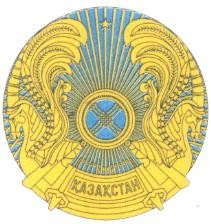 РЕСПУБЛИКАНСКОЕ ГОСУДАРСТВЕННОЕ УЧРЕЖДЕНИЕ«НАЦИОНАЛЬНЫЙ БАНК РЕСПУБЛИКИ КАЗАХСТАН»БАСҚАРМАСЫНЫҢ ҚАУЛЫСЫПОСТАНОВЛЕНИЕ ПРАВЛЕНИЯ2013 жылғы 26 шілдеАлматы қаласы№ 194город АлматыҰлттық БанкТөрағасыГ. МарченкоДт1051«Қазақстан	Республикасының	Ұлттық	Банкіндегікорреспонденттік шот»1052«Басқа банктердегі корреспонденттік шоттар»Кт2012«Шетелдік	орталық	банктердің	корреспонденттікшоттары»2013«Басқа банктердің корреспонденттік шоттары»2202«Ерікті жинақтаушы зейнетақы қорларына және инвестициялық портфельді басқаруды жүзеге асыратын ұйымдарға кастодиан банктер ашқан ағымдағышоттардағы инвестицияланбаған қалдықтар» (банктік инвестициялық шот)2203«Заңды	тұлғалардың	ағымдағы	шоттары»	(банктікинвестициялық шот);»;Дт1051«Қазақстан	Республикасының	Ұлттық	Банкіндегікорреспонденттік шот»1052«Басқа банктердегі корреспонденттік шоттар»2013«Басқа банктердің корреспонденттік шоттары»Кт2202«Ерікті	жинақтаушы	зейнетақы	қорларына	жәнеинвестициялық  портфельді  басқаруды  жүзеге  асыратынДт2202«Ерікті жинақтаушы зейнетақы қорларына және инвестициялық портфельді басқаруды жүзеге асыратын ұйымдарға кастодиан банктер ашқан ағымдағы шоттардағы инвестицияланбаған қалдықтар» (банктікинвестициялық шот)Кт2202«Ерікті жинақтаушы зейнетақы қорларына және инвестициялық портфельді басқаруды жүзеге асыратын ұйымдарға кастодиан банктер ашқан ағымдағышоттардағы инвестицияланбаған қалдықтар» (зейнетақы тӛлемдерінің банк шоты);Дт2202«Ерікті жинақтаушы зейнетақы қорларына және инвестициялық портфельді басқаруды жүзеге асыратын ұйымдарға кастодиан банктер ашқан ағымдағы шоттардағы инвестицияланбаған қалдықтар» (зейнетақытӛлемдерінің банк шоты)Кт1052«Басқа банктердегі корреспонденттік шоттар»2013«Басқа банктердің корреспонденттік шоттары».Дт2202«Ерікті жинақтаушы зейнетақы қорларына және инвестициялық портфельді басқаруды жүзеге асыратын ұйымдарға кастодиан банктер ашқан ағымдағы шоттардағы инвестицияланбаған қалдықтар» (зейнетақытӛлемдерінің банк шоты)Кт1052«Басқа банктердегі корреспонденттік шоттар»2011«Қазақстан	Республикасы	Ұлттық	Банкініңкорреспонденттік шоттары»2013«Басқа банктердің корреспонденттік шоттары».Дт1051«Қазақстан	Республикасының	Ұлттық	Банкіндегікорреспонденттік шот»1052«Басқа банктердегі корреспонденттік шоттар»Кт2012«Шетелдік	орталық	банктердің	корреспонденттікшоттары»2013«Басқа банктердің корреспонденттік шоттары»2202«Ерікті жинақтаушы зейнетақы қорларына және инвестициялық портфельді басқаруды жүзеге асыратын ұйымдарға кастодиан банктер ашқан ағымдағышоттардағы инвестицияланбаған қалдықтар» (банктік инвестициялық шот).»;Кіріс7406«Басқа банктердегі салымдар».»;Дт2202«Ерікті	жинақтаушы	зейнетақы	қорларына	және инвестициялық портфельді басқаруды жүзеге асыратынұйымдарға	кастодиан	банктер	ашқан	ағымдағы шоттардағы инвестицияланбаған қалдықтар»Кт1819«Бағалы қағаздар нарығындағы кәсіби қызмет бойыншаесептелген комиссиялық кірістер»1860«Банктік қызмет бойынша басқа да дебиторлар».Дт1839«Бағалы қағаздар нарығындағы кәсіби қызмет бойыншамерзімі ӛткен комиссиялық кірістер»Кт1819«Бағалы қағаздар нарығындағы кәсіби қызмет бойыншаесептелген комиссиялық кірістер»1860«Банктік қызмет бойынша басқа да дебиторлар»;Дт1860«Банктік қызмет бойынша басқа да дебиторлар»Кт4900«Тұрақсыздық айыбы (айыппұл, ӛсімпұл)».Дт2202«Ерікті жинақтаушы зейнетақы қорларына және инвестициялық портфельді басқаруды жүзеге асыратын ұйымдарға кастодиан банктер ашқан ағымдағышоттардағы инвестицияланбаған қалдықтар»Кт1839«Бағалы қағаздар нарығындағы кәсіби қызмет бойыншамерзімі ӛткен комиссиялық кірістер»;Дт2202«Ерікті	жинақтаушы	зейнетақы	қорларына	және инвестициялық портфельді басқаруды жүзеге асыратынұйымдарға	кастодиан	банктер	ашқан	ағымдағы шоттардағы инвестицияланбаған қалдықтар»Кт1860«Банктік қызмет бойынша басқа да дебиторлар».».«1130 61Амортизацияланған	құны	бойынша	бағаланатын	қысқамерзімді қаржы активтері1130 62Амортизацияланған	құны	бойынша	бағаланатын	қысқамерзімді қаржы активтері бойынша дисконт1130 63Амортизацияланған	құны	бойынша	бағаланатын	қысқамерзімді қаржы активтері бойынша сыйлықақы»;«1140 61Әділ	құны	бойынша	бағаланатын	қысқа	мерзімді	қаржыактивтері1140 62Әділ	құны	бойынша	бағаланатын	қысқа	мерзімді	қаржыактивтері бойынша дисконт1140 63Әділ	құны	бойынша	бағаланатын	қысқа	мерзімді	қаржыактивтері бойынша сыйлықақы1140 64Әділ	құны	бойынша	бағаланатын	қысқа	мерзімді	қаржыактивтерінің әділ құнын оң түзету1140 65Әділ	құны	бойынша	бағаланатын	қысқа	мерзімді	қаржыактивтерінің әділ құнын теріс түзету»;«1270 63Зейнетақы активтерінен және олар бойынша инвестициялықкірістен түскен мерзімі ӛткен комиссиялық кірістер»;«1290 61Амортизацияланған	құны	бойынша	бағаланатын	қаржыактивтері бойынша залалдарды жабуға арналған резервтер (провизиялар)»;«2020 61Амортизацияланған құны бойынша бағаланатын ұзақ мерзімдіқаржы активтері2020 62Амортизацияланған құны бойынша бағаланатын ұзақ мерзімдіқаржы активтері бойынша дисконт2020 63Амортизацияланған құны бойынша бағаланатын ұзақ мерзімдіқаржы активтері бойынша сыйлықақы2020 64Сыртқы басқарудағы активтер»;«2030 61Әділ	құны	бойынша	бағаланатын	ұзақ	мерзімді	қаржыактивтері2030 62Әділ	құны	бойынша	бағаланатын	ұзақ	мерзімді	қаржыактивтері бойынша дисконт2030 63Әділ	құны	бойынша	бағаланатын	ұзақ	мерзімді	қаржыактивтері бойынша сыйлықақы2030 64Әділ	құны	бойынша	бағаланатын	ұзақ	мерзімді	қаржыактивтерінің әділ құнын оң түзету2030 65Әділ	құны	бойынша	бағаланатын	ұзақ	мерзімді	қаржыактивтерінің әділ құнын теріс түзету»;«6110 64Сыртқы басқарудағы активтер бойынша кірістер»;«7440 62Сыртқы басқарудағы активтер бойынша шығыстар»;«2202Ерікті жинақтаушы зейнетақы қорларына және инвестициялық портфельді басқаруды жүзеге асыратын ұйымдарға кастодиан банктер ашқан ағымдағы шоттардағы инвестицияланбағанқалдықтар»;«7400Ерікті	жинақтаушы	зейнетақы	қорларының	сақтауғақабылдаған зейнетақы активтері»;«7414Ерікті	жинақтаушы	зейнетақы	қорларының	зейнетақыактивтері орналастырылған бағалы қағаздармен операциялар бойынша міндеттемелері»;«7700Ерікті	жинақтаушы	зейнетақы	қорларының	зейнетақыактивтерін	қоспағанда,	кастодиандық	сақтауға	қабылдаған активтері»;Дт1060 61Ағымдағы	шоттағы	ақша	қаражаттары	(зейнетақыактивтері) (инвестициялық шот)Кт3390 65Жеке зейнетақы шоттарындағы зейнетақы жинақтары.»;Дт1610 02Брокерлермен есеп айырысуКт1060 61Ағымдағы шоттағы ақша қаражаты (зейнетақы активтері)(инвестициялық шот);Дт7470 81Қор биржасының қызметтері үшін комиссиялық шығыстар7470 82Брокерлік және дилерлік қызмет бойынша қызметтер үшінкомиссиялық шығыстарКт3380 81Қор	биржасының	қызметтері	үшін	есептелгенкомиссиялық шығыстар3380 82Брокерлік және дилерлік қызмет бойынша қызметтер үшінесептелген комиссиялық шығыстар;Дт3380 81Қор	биржасының	қызметтері	үшін	есептелгенкомиссиялық шығыстар3380 82Брокерлік және дилерлік қызмет бойынша қызметтер үшінесептелген комиссиялық шығыстарКт1060 61Ағымдағы шоттағы ақша қаражаты (зейнетақы активтері)(инвестициялық шот)1610 02Брокерлермен есеп айырысу;Дт1140 61Әділ құны бойынша бағаланатын қысқа мерзімді қаржыактивтері2030 61Әділ құны бойынша бағаланатын ұзақ мерзімді қаржыактивтеріКт3540Басқа да қысқа мерзімді міндеттемелер1060 61Ағымдағы шоттағы ақша қаражаты (зейнетақы активтері)(инвестициялық шот)1610 02Брокерлермен есеп айырысу;Дт1140 63Әділ	құны	бойынша бағаланатын қысқа мерзімді қаржыактивтері бойынша сыйлықақы2030 63Әділ	құны	бойынша бағаланатын ұзақ мерзімді қаржыактивтері бойынша сыйлықақыКт3540Басқа да қысқа мерзімді міндеттемелер1060 61Ағымдағы шоттағы ақша қаражаты (зейнетақы активтері) (инвестициялық шот);1610 02Брокерлермен есеп айырысу;Дт1140 61Әділ құны бойынша бағаланатын қысқа мерзімді қаржыактивтері2030 61Әділ құны бойынша бағаланатын ұзақ мерзімді қаржыактивтеріКт1140 62Әділ	құны	бойынша бағаланатын қысқа мерзімді қаржыактивтері бойынша дисконт2030 62Әділ	құны	бойынша бағаланатын ұзақ мерзімді қаржыактивтері бойынша дисконт;Дт1270 04Алдыңғы	ұстаушылардың	бағалы	қағаздар	бойыншаесептеген сыйақысы2170 03Алдыңғы	ұстаушылардың	бағалы	қағаздар	бойыншаесептеген сыйақысыКт3540Басқа да қысқа мерзімді міндеттемелерКт1060 61Ағымдағы шоттағы ақша қаражаты (зейнетақы активтері)(инвестициялық шот);1610 02Брокерлермен есеп айырысу;Дт7470 10Бағалы қағаздарды сатып алу-сатудан болған шығыстарКт1140 62Әділ	құны	бойынша бағаланатын қысқа мерзімді қаржы активтері бойынша дисконт2030 62Әділ	құны	бойынша бағаланатын ұзақ мерзімді қаржыактивтері бойынша дисконт1140 63Әділ	құны	бойынша бағаланатын қысқа мерзімді қаржыактивтері бойынша сыйлықақы2030 63Әділ	құны	бойынша бағаланатын ұзақ мерзімді қаржыактивтері бойынша сыйлықақы;Дт1140 63Әділ	құны	бойынша бағаланатын қысқа мерзімді қаржыактивтері бойынша сыйлықақы2030 63Әділ	құны бойынша бағаланатын ұзақ мерзімді қаржыактивтері бойынша сыйлықақы;1140 62Әділ	құны	бойынша бағаланатын қысқа мерзімді қаржыактивтері бойынша дисконт2030 62Әділ	құны	бойынша бағаланатын ұзақ мерзімді қаржыактивтері бойынша дисконтКт6280 09Бағалы	қағаздарды	сатып	алудан-сатудан	түскенкірістер.»;Дт3540Басқа да қысқа мерзімді міндеттемелерКт1060 61Ағымдағы шоттағы ақша қаражаты (зейнетақы активтері)(инвестициялық шот);Дт1270 01Сатып	алынған	бағалытүрінде есептелген кірістерқағаздарбойынша	сыйақы2170 01Сатып	алынған	бағалытүрінде есептелген кірістерқағаздарбойынша	сыйақыКт6110 01Сатып  алынған  бағалы	қағаздар	бойынша сыйақыныалуға байланысты кірістер;Сатып  алынған  бағалы	қағаздар	бойынша сыйақыныалуға байланысты кірістер;Сатып  алынған  бағалы	қағаздар	бойынша сыйақыныалуға байланысты кірістер;Дт7310 02Сатып алынған бағалы қағаздар бойынша сыйлықақыныңамортизациясына байланысты шығыстарКт1140 63Әділ	құны	бойынша бағаланатын қысқа мерзімді қаржыактивтері бойынша сыйлықақы2030 63Әділ	құны	бойынша бағаланатын ұзақ мерзімді қаржыактивтері бойынша сыйлықақы;Дт1140 62Әділ	құны	бойынша бағаланатын қысқа мерзімді қаржыактивтері бойынша дисконт2030 62Әділ	құны	бойынша бағаланатын ұзақ мерзімді қаржыактивтері бойынша дисконтКт6110 03Сатып алынған бағалы қағаздар бойынша дисконттыңамортизациясына байланысты кірістер.Дт1140 64Әділ	құны	бойынша бағаланатын қысқа мерзімді қаржыактивтерінің әділ құнын оң түзету2030 64Әділ	құны	бойынша бағаланатын ұзақ мерзімді қаржыактивтерінің әділ құнын оң түзетуКт6150 01Ӛзгеруі пайда немесе зиянның құрамында кӛрсетілетін әділ құн бойынша бағаланатын бағалы қағаздар құныныңӛзгеруінен болған іске асырылмаған кірістер;Дт7470 03Ӛзгеруі пайда немесе зиянның құрамында кӛрсетілетінәділ құн бойынша бағаланатын бағалы қағаздар құнының ӛзгеруінен болған іске асырылмаған шығыстарКт1140 65Әділ	құны	бойынша бағаланатын қысқа мерзімді қаржыактивтерінің әділ құнын теріс түзету2030 65Әділ	құны	бойынша бағаланатын ұзақ мерзімді қаржыактивтерінің әділ құнын теріс түзету;Дт1140 65Әділ	құны	бойынша бағаланатын қысқа мерзімді қаржыактивтерінің әділ құнын теріс түзету2030 65Әділ	құны	бойынша бағаланатын ұзақ мерзімді қаржыактивтерінің әділ құнын теріс түзетуКт1140 64Әділ	құны	бойынша бағаланатын қысқа мерзімді қаржыактивтерінің әділ құнын оң түзету2030 64Әділ	құны	бойынша бағаланатын ұзақ мерзімді қаржыактивтерінің әділ құнын оң түзету.Дт1140 61Әділ	құны	бойынша бағаланатын қысқа мерзімді қаржыактивтері1140 63Әділ	құны	бойынша бағаланатын қысқа мерзімді қаржыактивтері бойынша сыйлықақы1140 64Әділ	құны	бойынша бағаланатын қысқа мерзімді қаржыактивтерінің әділ құнын оң түзету1270 01Сатып алынған бағалы қағаздар бойынша сыйақы түріндеесептелген кірістер1270 04Алдыңғы	ұстаушылардың	бағалы	қағаздар	бойыншаесептеген сыйақысы2030 61Әділ	құны	бойынша бағаланатын ұзақ мерзімді қаржыактивтері2030 63Әділ	құны	бойынша бағаланатын ұзақ мерзімді қаржыактивтері бойынша сыйлықақы2030 64Әділ	құны	бойынша бағаланатын ұзақ мерзімді қаржыактивтерінің әділ құнын оң түзету2170 01Сатып алынған бағалы қағаздар бойынша сыйақы түріндеесептелген кірістер2170 03Алдыңғы	ұстаушылардың	бағалы	қағаздар	бойыншаесептеген сыйақысыКт6250 01Шетел	валютасын	қайта	бағалаудан	түскен	іскеасырылмаған кірістер;Дт7430 01Шетел	валютасын	қайта	бағалаудан	болған	іскеасырылмаған шығыстарКт1140 62Әділ	құны	бойынша бағаланатын қысқа мерзімді қаржыактивтері бойынша дисконт1140 65Әділ	құны	бойынша бағаланатын қысқа мерзімді қаржыактивтерінің әділ құнын теріс түзету2030 62Әділ	құны	бойынша бағаланатын ұзақ мерзімді қаржыактивтері бойынша дисконт2030 65Әділ	құны	бойынша бағаланатын ұзақ мерзімді қаржыактивтерінің әділ құнын теріс түзету;Дт7430 01Шетел	валютасын	қайта	бағалаудан	болған	іскеасырылмаған шығыстарКт1140 61Әділ	құны	бойынша бағаланатын қысқа мерзімді қаржыактивтері1140 63Әділ	құны	бойынша бағаланатын қысқа мерзімді қаржыактивтері бойынша сыйлықақы1140 64Әділ	құны	бойынша бағаланатын қысқа мерзімді қаржыактивтерінің әділ құнын оң түзету1270 01Сатып алынған бағалы қағаздар бойынша сыйақы түріндеесептелген кірістер1270 04Алдыңғы	ұстаушылардың	бағалы	қағаздар	бойыншаесептеген сыйақысы2030 61Әділ	құны	бойынша бағаланатын ұзақ мерзімді қаржыактивтері2030 63Әділ	құны	бойынша бағаланатын ұзақ мерзімді қаржыактивтері бойынша сыйлықақы2030 64Әділ	құны	бойынша бағаланатын ұзақ мерзімді қаржыактивтерінің әділ құнын оң түзету2170 01Сатып алынған бағалы қағаздар бойынша сыйақы түрінде есептелген кірістер2170 03Алдыңғы	ұстаушылардың	бағалы	қағаздар	бойыншаесептеген сыйақысы;Дт1140 62Әділ	құны	бойынша бағаланатын қысқа мерзімді қаржыактивтері бойынша дисконт1140 65Әділ	құны	бойынша бағаланатын қысқа мерзімді қаржыактивтерінің әділ құнын теріс түзету2030 62Әділ	құны	бойынша бағаланатын ұзақ мерзімді қаржыактивтері бойынша дисконт2030 65Әділ	құны	бойынша бағаланатын ұзақ мерзімді қаржыактивтерінің әділ құнын теріс түзетуКт6250 01Шетел	валютасын	қайта	бағалаудан	түскен	іскеасырылмаған кірістер.Дт1060 61Ағымдағы	шоттағы	ақша	қаражаттары	(зейнетақыактивтерi) (инвестициялық шот)Кт1270 01Сатып алынған бағалы қағаздар бойынша сыйақы түріндеесептелген кірістер1270 04Алдыңғы	ұстаушылардың	бағалы	қағаздар	бойыншаесептеген сыйақысы2170 01Сатып алынған бағалы қағаздар бойынша сыйақы түріндеесептелген кірістер2170 03Алдыңғы	ұстаушылардың	бағалы	қағаздар	бойыншаесептеген сыйақысы.Дт1140 61Әділ	құны	бойынша бағаланатын қысқа мерзімді қаржыактивтері2030 61Әділ	құны	бойынша бағаланатын ұзақ мерзімді қаржыактивтеріКт1140 63Әділ	құны	бойынша бағаланатын қысқа мерзімді қаржыактивтері бойынша сыйлықақы2030 63Әділ	құны	бойынша бағаланатын ұзақ мерзімді қаржыактивтері бойынша сыйлықақы;Дт1140 62Әділ	құны	бойынша бағаланатын қысқа мерзімді қаржыактивтері бойынша дисконт2030 62Әділ	құны	бойынша бағаланатын ұзақ мерзімді қаржыактивтері бойынша дисконтКт1140 61Әділ	құны	бойынша бағаланатын қысқа мерзімді қаржыактивтері2030 61Әділ	құны	бойынша бағаланатын ұзақ мерзімді қаржыактивтері;Дт1140 61Әділ	құны	бойынша бағаланатын қысқа мерзімді қаржыактивтері2030 61Әділ	құны	бойынша бағаланатын ұзақ мерзімді қаржыактивтеріКт1140 64Әділ	құны	бойынша бағаланатын қысқа мерзімді қаржыактивтерінің әділ құнын оң түзету2030 64Әділ	құны	бойынша бағаланатын ұзақ мерзімді қаржыактивтерінің әділ құнын оң түзету;Дт1140 65Әділ	құны	бойынша бағаланатын қысқа мерзімді қаржыактивтерінің әділ құнын теріс түзету2030 65Әділ	құны	бойынша бағаланатын ұзақ мерзімді қаржыактивтерінің әділ құнын теріс түзетуКт1140 61Әділ	құны	бойынша бағаланатын қысқа мерзімді қаржыактивтері2030 61Әділ	құны	бойынша бағаланатын ұзақ мерзімді қаржыактивтері;Дт1060 61Ағымдағы	шоттағы	(инвестициялық	шот)	ақша қаражаттары (зейнетақы активтерi)1280 10Басқа да дебиторлық берешекКт1140 61Әділ	құны	бойынша бағаланатын қысқа мерзімді қаржыактивтері1270 01Сатып	алынған	бағалы	қағаздар	бойынша	сыйақытүріндегі есептелген кірістер1270 04Алдыңғы	ұстаушылардың	бағалы	қағаздар	бойыншаесептеген сыйақысы2030 61Әділ	құны	бойынша бағаланатын ұзақ мерзімді қаржы активтері2170 01Сатып	алынған	бағалы	қағаздар	бойынша	сыйақытүріндегі есептелген кірістер2170 03Алдыңғы	ұстаушылардың	бағалы	қағаздар	бойыншаесептеген сыйақысы;Дт1060 61Ағымдағы	шоттағы	(инвестициялық	шот)	ақшақаражаттары (зейнетақы активтерi)1280 10Басқа да дебиторлық берешекКт6280 09Бағалы қағаздарды сатып алу-сатудан түскен кірістер;Дт7470 10Бағалы қағаздарды сатып алу-сатудан болған шығыстарКт1140 61Әділ	құны	бойынша бағаланатын қысқа мерзімді қаржыактивтері2030 61Әділ	құны	бойынша бағаланатын ұзақ мерзімді қаржыактивтері;Дт1060 61Ағымдағы шоттағы (инвестициялық шот) ақша қаражаты(зейнетақы активтерi)Кт1280 10Басқа да дебиторлық берешек.Дт1060 61Ағымдағы шоттағы (инвестициялық шот) ақша қаражаты(зейнетақы активтерi)Кт1140 61Әділ	құны	бойынша бағаланатын қысқа мерзімді қаржыактивтері1270 01Сатып алынған бағалы қағаздар бойынша сыйақы түріндеесептелген кірістер1270 04Бағалы қағаздар бойынша бұрынғы ұстаушылар есептегенсыйақы2030 61Әділ	құны	бойынша бағаланатын ұзақ мерзімді қаржыактивтері2170 01Сатып алынған бағалы қағаздар бойынша сыйақы түрінде есептелген кірістер2170 03Бағалы қағаздар бойынша бұрынғы ұстаушылар есептегенсыйақы.Дт1610 02Брокерлермен есеп айырысуКт1060 61Ағымдағы шоттағы (инвестициялық шот) ақша қаражаты(зейнетақы активтерi);Дт7470 81Қор биржасының қызметтері үшін комиссиялық шығыстар7470 82Брокерлік және дилерлік қызмет бойынша қызметтеріүшін комиссиялық шығыстарКт3380 81Қор	биржасының	қызметтері	үшін	есептелгенкомиссиялық шығыстар3380 82Брокерлік және дилерлік қызмет бойынша қызметтеріүшін есептелген комиссиялық шығыстар;Дт3380 81Қор	биржасының	қызметтері	үшін	есептелгенкомиссиялық шығыстар3380 82Брокерлік және дилерлік қызмет бойынша қызметтеріүшін есептелген комиссиялық шығыстарКт1060 61Ағымдағы шоттағы (инвестициялық шот) ақша қаражаты(зейнетақы активтерi)1610 02Брокерлермен есеп айырысу;Дт1140 61Әділ	құны	бойынша бағаланатын қысқа мерзімді қаржыактивтері2030 61Әділ	құны	бойынша бағаланатын ұзақ мерзімді қаржыактивтеріКт1060 61Ағымдағы шоттағы (инвестициялық шот) ақша қаражаты(зейнетақы активтерi)1610 02Брокерлермен есеп айырысу3540Басқа да қысқа мерзімді міндеттемелер;Дт7470 10Бағалы қағаздарды сатып алу-сатудан болған шығыстарКт1140 61Әділ құны бойынша бағаланатын қысқа мерзімді қаржыактивтері2030 61Әділ құны бойынша бағаланатын ұзақ мерзімді қаржыактивтері;Дт1140 61Әділ ұны бойынша бағаланатын қысқа мерзімді қаржыактивтері2030 61Әділ	құны бойынша бағаланатын ұзақ мерзімді қаржыактивтеріКт6280 09Бағалы қағаздарды сатып алу-сатудан болған шығыстар;Дт3540Басқа да қысқа мерзімді міндеттемелеріКт1060 61Ағымдағы шоттағы (инвестициялық шот) ақша қаражаты(зейнетақы активтерi).Дт1270 01Сатып алынған бағалы қағаздар бойынша сыйақы түріндеесептелген кірістер2170 01Сатып алынған бағалы қағаздар бойынша сыйақы түріндеесептелген кірістерКт6110 01Сатып алынған бағалы қағаздар бойынша сыйақы алуғабайланысты кірістер.Дт1140 64Әділ құны бойынша бағаланатын қысқа мерзімді қаржыактивтерінің әділ құнын оң түзету2030 64Әділ құны бойынша бағаланатын ұзақ мерзімді қаржыактивтерінің әділ құнын оң түзетуКт6150 01Ӛзгеруі пайда немесе зиянның құрамында кӛрсетілетінәділ құны бойынша бағаланатын бағалы қағаздар құнының ӛзгеруінен түскен іске асырылмаған кірістер;Дт7470 03Ӛзгеруі пайда немесе зиянның құрамында кӛрсетілетін әділ құны бойынша бағаланатын бағалы қағаздар құныныңӛзгеруінен болған іске асырылмаған шығыстарКт1140 65Әділ құны бойынша бағаланатын қысқа мерзімді қаржыактивтерінің әділ құнын теріс түзету2030 65Әділ құны бойынша бағаланатын ұзақ мерзімді қаржыактивтерінің әділ құнын теріс түзету;Дт1140 65Әділ құны бойынша бағаланатын қысқа мерзімді қаржыактивтерінің әділ құнын теріс түзету2030 65Әділ құны бойынша бағаланатын ұзақ мерзімді қаржыактивтерінің әділ құнын теріс түзетуКт1140 64Әділ құны бойынша бағаланатын қысқа мерзімді қаржыактивтерінің әділ құнын оң түзету2030 64Әділ құны бойынша бағаланатын ұзақ мерзімді қаржыактивтерінің әділ құнын оң түзету.Дт1060 61Ағымдағы	шоттағы	(инвестициялық	шот)	ақшақаражаттары (зейнетақы активтерi)Кт1270 01Сатып алынған бағалы қағаздар бойынша сыйақы түріндеесептелген кірістер2170 01Сатып алынған бағалы қағаздар бойынша сыйақы түріндеесептелген кірістер.Дт1140 61Әділ	құны	бойынша бағаланатын қысқа мерзімді қаржыактивтері2030 61Әділ	құны	бойынша бағаланатын ұзақ мерзімді қаржыактивтеріКт1140 64Әділ құны бойынша бағаланатын қысқа мерзімді қаржыактивтерінің әділ құнын оң түзету2030 64Әділ құны бойынша бағаланатын ұзақ мерзімді қаржыактивтерінің әділ құнын оң түзету;Дт1140 65Әділ құны бойынша бағаланатын қысқа мерзімді қаржыактивтерінің әділ құнын теріс түзету2030 65Әділ құны бойынша бағаланатын ұзақ мерзімді қаржыактивтерінің әділ құнын теріс түзетКт1140 61Әділ	құны	бойынша бағаланатын қысқа мерзімді қаржыактивтері2030 61Әділ	құны	бойынша бағаланатын ұзақ мерзімді қаржыактивтері;Дт1060 61Ағымдағы	шоттағы	(инвестициялық	шот)	ақшақаражаттары (зейнетақы активтерi)1280 10Басқа да дебиторлық берешекКт1140 61Әділ	құны	бойынша бағаланатын қысқа мерзімді қаржыактивтері2030 61Әділ	құны	бойынша бағаланатын ұзақ мерзімді қаржыактивтері;Дт1060 61Ағымдағы	шоттағы	(инвестициялық	шот)	ақшақаражаттары (зейнетақы активтерi)1280 10Басқа да дебиторлық берешекКт6280 09Бағалы қағаздарды сатып алу-сатудан түскен кірістер;Дт7470 10Бағалы қағаздарды сатып алу-сатудан болған шығыстарКт1140 61Әділ құны бойынша бағаланатын қысқа мерзімді қаржыактивтері2030 61Әділ	құны	бойынша бағаланатын ұзақ мерзімді қаржыактивтері;Дт1060 61Ағымдағы	шоттағы	(инвестициялық	шот)	ақшақаражаттары (зейнетақы активтерi)Кт1280 10Басқа да дебиторлық берешек.Дт1610 02Брокерлермен есеп айырысуКт1060 61Ағымдағы	шоттағы	(инвестициялық	шот)	ақшақаражаттары (зейнетақы активтерi);Дт7470 81Қор биржасының қызметтері үшін комиссиялық шығыстар7470 82Брокерлік және дилерлік қызмет бойынша қызметтер үшінкомиссиялық шығыстарКт3380 81Қор	биржасының	қызметтері	үшін	есептелгенкомиссиялық шығыстар3380 82Брокерлік және дилерлік қызмет бойынша қызметтер үшінесептелген комиссиялық шығыстар;Дт3380 81Қор	биржасыныңкомиссиялық шығыстарҚор	биржасыныңкомиссиялық шығыстарқызметтеріүшінесептелгенесептелген3380 82Брокерлік және дилерлік қызмет бойынша қызметтер үшін есептелген комиссиялық шығыстарБрокерлік және дилерлік қызмет бойынша қызметтер үшін есептелген комиссиялық шығыстарБрокерлік және дилерлік қызмет бойынша қызметтер үшін есептелген комиссиялық шығыстарБрокерлік және дилерлік қызмет бойынша қызметтер үшін есептелген комиссиялық шығыстарБрокерлік және дилерлік қызмет бойынша қызметтер үшін есептелген комиссиялық шығыстарБрокерлік және дилерлік қызмет бойынша қызметтер үшін есептелген комиссиялық шығыстарКт1060 61Ағымдағышоттағы(инвестициялық(инвестициялықшот)ақшақаражаттары (зейнетақы активтерi)1610 02Брокерлермен есеп айырысу;Дт1130 61Амортизацияланған құны бойынша бағаланатын қысқамерзімді қаржы активтері2020 61Амортизацияланған	құны	бойынша	бағаланатын	ұзақмерзімді қаржы активтеріКт1060 61Ағымдағы	шоттағы	(инвестициялық	шот)	ақшақаражаттары (зейнетақы активтерi)1610 02Брокерлермен есеп айырысу3540Басқа да қысқа мерзімді міндеттемелер;Дт1130 63Амортизацияланған құны бойынша бағаланатын қысқамерзімді қаржы активтері бойынша сыйлықақы2020 63Амортизацияланған	құны	бойынша	бағаланатын	ұзақмерзімді қаржы активтері бойынша сыйлықақыКт1060 61Ағымдағы	шоттағы	(инвестициялық	шот)	ақшақаражаттары (зейнетақы активтерi)1610 02Брокерлермен есеп айырысу3540Басқа да қысқа мерзімді міндеттемелер;Дт1130 61Амортизацияланған құны бойынша бағаланатын қысқамерзімді қаржы активтері2020 61Амортизацияланған	құны	бойынша	бағаланатын	ұзақмерзімді қаржы активтеріКт1130 62Амортизацияланған құны бойынша бағаланатын қысқамерзімді қаржы активтері бойынша дисконт2020 62Амортизацияланған	құны	бойынша	бағаланатын	ұзақмерзімді қаржы активтері бойынша дисконт;Дт1270 04Бағалы қағаздар бойынша бұрынғы ұстаушылар есептегенсыйақы2170 03Бағалы қағаздар бойынша бұрынғы ұстаушылар есептегенсыйақыКт1060 61Ағымдағы	шоттағы	(инвестициялық	шот)	ақшақаражаттары (зейнетақы активтерi);Дт7470 10Бағалы қағаздарды сатып алу-сатудан болған шығыстарКт1130 62Амортизацияланған құны бойынша бағаланатын қысқамерзімді қаржы активтері бойынша дисконт2020 62Амортизацияланған	құны	бойынша	бағаланатын	ұзақмерзімді қаржы активтері бойынша дисконт1130 63Амортизацияланған құны бойынша бағаланатын қысқамерзімді қаржы активтері бойынша сыйлықақы2020 63Амортизацияланған	құны	бойынша	бағаланатын	ұзақмерзімді қаржы активтері бойынша сыйлықақыДт1130 63Амортизацияланған құны бойынша бағаланатын қысқамерзімді қаржы активтері бойынша сыйлықақы2020 63Амортизацияланған	құны	бойынша	бағаланатын	ұзақмерзімді қаржы активтері бойынша сыйлықақы1130 62Амортизацияланған құны бойынша бағаланатын қысқа мерзімді қаржы активтері бойынша дисконт2020 62Амортизацияланған	құны	бойынша	бағаланатын	ұзақмерзімді қаржы активтері бойынша дисконтКт6280 09Бағалы қағаздарды сатып алу-сатудан түскен кірістер;Дт3540Басқа да қысқа мерзімді міндеттемелерКт1060 61Ағымдағы	шоттағы	(инвестициялық	шот)	ақшақаражаттары (зейнетақы активтерi).Дт1270 01Сатып алынған бағалы қағаздар бойынша сыйақы түріндеесептелген кірістер2170 01Сатып алынған бағалы қағаздар бойынша сыйақы түріндеесептелген кірістерКт6110 01Сатып алынған бағалы қағаздар бойынша сыйақы алуғабайланысты кірістер.Дт7310 02Сатып алынған бағалы қағаздар бойынша сыйлықақыамортизациясымен байланысты болған шығыстарКт1130 63Амортизацияланған құны бойынша бағаланатын қысқамерзімді қаржы активтері бойынша сыйлықақы2020 63Амортизацияланған	құны	бойынша	бағаланатын	ұзақмерзімді қаржы активтері бойынша сыйлықақыДт1130 62Амортизацияланған құны бойынша бағаланатын қысқамерзімді қаржы активтері бойынша дисконт2020 62Амортизацияланған	құны	бойынша	бағаланатын	ұзақмерзімді қаржы активтері бойынша дисконтКт6110 03Сатып алынған бағалы қағаздар бойынша дисконттыңамортизациясымен байланысты кірістерДт1130 61Амортизацияланған құны бойынша бағаланатын қысқамерзімді қаржы активтері1130 63Амортизацияланған құны бойынша бағаланатын қысқамерзімді қаржы активтері бойынша сыйлықақы1270 01Сатып алынған бағалы қағаздар бойынша сыйақы түріндеесептелген кірістер1270 04Бағалы қағаздар бойынша бұрынғы ұстаушылар есептегенсыйақы2020 61Амортизацияланған	құны	бойынша	бағаланатын	ұзақмерзімді қаржы активтері2020 63Амортизацияланған	құны	бойынша	бағаланатын	ұзақмерзімді қаржы активтері бойынша сыйлықақы2170 01Сатып алынған бағалы қағаздар бойынша сыйақы түріндеесептелген кірістер2170 03Бағалы қағаздар бойынша бұрынғы ұстаушылар есептегенсыйақыКт6250 01Шетел	валютасын	қайта	бағалаудан	түскен	іскеасырылмаған кірістер;Дт7430 01Шетел	валютасын	қайта	бағалаудан	болған	iскеасырылмаған шығыстарКт1130 62Амортизацияланған құны бойынша бағаланатын қысқамерзімді қаржы активтері бойынша дисконт2020 62Амортизацияланған	құны	бойынша	бағаланатын	ұзақмерзімді қаржы активтері бойынша дисконт;Дт7430 01Шетел	валютасын	қайта	бағалаудан	болған	iскеасырылмаған шығыстарКт1130 61Амортизацияланған құны бойынша бағаланатын қысқамерзімді қаржы активтері1130 63Амортизацияланған құны бойынша бағаланатын қысқамерзімді қаржы активтері бойынша сыйлықақы1270 01Сатып алынған бағалы қағаздар бойынша сыйақы түріндеесептелген кірістер1270 04Бағалы қағаздар бойынша бұрынғы ұстаушылар есептегенсыйақы2020 61Амортизацияланған	құны	бойынша	бағаланатын	ұзақмерзімді қаржы активтері2020 63Амортизацияланған	құны	бойынша	бағаланатын	ұзақмерзімді қаржы активтері бойынша сыйлықақы2170 01Сатып алынған бағалы қағаздар бойынша сыйақы түріндеесептелген кірістер2170 03Бағалы қағаздар бойынша бұрынғы ұстаушылар есептегенсыйақы;Дт1130 62Амортизацияланған құны бойынша бағаланатын қысқамерзімді қаржы активтері бойынша дисконт2020 62Амортизацияланған	құны	бойынша	бағаланатын	ұзақмерзімді қаржы активтері бойынша дисконтКт6250 01Шетел	валютасын	қайта	бағалаудан	түскен	іскеасырылмаған кірістер.Дт1060 61Ағымдағы	шоттағы	(инвестициялық	шот)	ақшақаражаттары (зейнетақы активтерi)Кт1270 01Сатып алынған бағалы қағаздар бойынша сыйақы түріндеесептелген кірістер1270 04Бағалы қағаздар бойынша бұрынғы ұстаушылар есептегенсыйақы2170 01Сатып алынған бағалы қағаздар бойынша сыйақы түріндеесептелген кірістер2170 03Бағалы қағаздар бойынша бұрынғы ұстаушылар есептегенсыйақы.Дт1130 61Амортизацияланған құнымерзімді қаржы активтеріАмортизацияланған құнымерзімді қаржы активтерібойыншабағаланатынқысқа2020 61Амортизацияланғанқұныбойыншабағаланатынұзақмерзімді қаржы активтеріКт1130 63Амортизацияланған құны бойынша бағаланатын қысқамерзімді қаржы активтері бойынша сыйлықақы2020 63Амортизацияланған	құны	бойынша	бағаланатын	ұзақмерзімді қаржы активтері бойынша сыйлықақы;Дт1130 62Амортизацияланған құны бойынша бағаланатын қысқамерзімді қаржы активтері бойынша дисконт2020 62Амортизацияланған	құны	бойынша	бағаланатын	ұзақмерзімді қаржы активтері бойынша дисконтКт1130 61Амортизацияланған құны бойынша бағаланатын қысқамерзімді қаржы активтері2020 61Амортизацияланған	құны	бойынша	бағаланатын	ұзақмерзімді қаржы активтері;Дт1060 61Ағымдағы	шоттағы	(инвестициялық	шот)	ақшақаражаттары (зейнетақы активтері)1280 10Басқа да дебиторлық берешекКт1130 61Амортизацияланған құны бойынша бағаланатын қысқамерзімді қаржы активтері1270 01Сатып	алынған	бағалы	қағаздар	бойынша	сыйақытүріндегі есептелген кірістер1270 04Алдыңғы ұстаушылар бағалы қағаздар бойынша есептегенсыйақы2020 61Амортизацияланған	құны	бойынша	бағаланатын	ұзақмерзімді қаржы активтері2170 01Сатып алынған бағалы қағаздар бойынша сыйақы түріндеесептелген кірістер2170 03Алдыңғы ұстаушылар бағалы қағаздар бойынша есептегенсыйақы;Дт1060 61Ағымдағы шоттағы (инвестициялық шот) ақша қаражаты(зейнетақы активтері)1280 10Басқа да дебиторлық берешекКт6280 09Бағалы қағаздарды сатып алу-сатудан түскен кірістер;Дт7470 10Бағалы қағаздарды сатып алу-сатудан шығыстарКт1130 61Амортизацияланған құны бойынша бағаланатын қысқамерзімді қаржы активтері2020 61Амортизацияланған	құны	бойынша	бағаланатын	ұзақмерзімді қаржы активтері;Дт1060 61Ағымдағы	шоттағы	(инвестициялық	шот)	ақшақаражаттары (зейнетақы активтерi)Кт1280 10Басқа да дебиторлық берешек.Дт1060 61Ағымдағы шоттағы (инвестициялық шот) ақша қаражаты(зейнетақы активтері)Кт1130 61Амортизацияланған құны бойынша бағаланатын қысқамерзімді қаржы активтері1270 01Сатып алынған бағалы қағаздар бойынша сыйақы түріндеесептелген кірістер1270 04Алдыңғы ұстаушылар бағалы қағаздар бойынша есептегенсыйақы2020 61Амортизацияланған	құны	бойынша	бағаланатын	ұзақмерзімді қаржы активтері2170 01Сатып алынған бағалы қағаздар бойынша сыйақы түріндеесептелген кірістер2170 03Алдыңғы ұстаушылар бағалы қағаздар бойынша есептегенсыйақы.Дт7440 01Сату үшін қолда бар және ӛтеуге дейін ұсталатын бағалықағаздар	бойынша	резервтерді	(провизияларды)қалыптастыру бойынша шығыстарКт1290 61Амортизацияланған құны бойынша бағаланатын қаржыактивтер бойынша зияндарды жабуға арналған резервтер (провизиялар).Дт1290 61Амортизацияланған құны бойынша бағаланатын қаржы активтері бойынша зияндарды жабуға арналған резервтер(провизиялар)Кт6240 01Сату үшін қолда бар және ӛтеуге дейін ұсталатын бағалы қағаздар бойынша құрылған резервтерді (провизияларды)қалпына келтіруден (күшін жоюдан) түскен кірістер.Дт1290 61Амортизацияланған құны бойынша бағаланатын қаржыактивтері бойынша зияндарды жабуға арналған резервтер (провизиялар)Кт1130 61Амортизацияланған құны бойынша бағаланатын қысқамерзімді қаржы активтері2020 61Амортизацияланған	құны	бойынша	бағаланатын	ұзақмерзімді қаржы активтері.Дт1060 61Ағымдағы шоттағы (инвестициялық шот) ақша қаражаты(зейнетақы активтері)Кт6240 01Сату үшін қолда бар және ӛтеуге дейін ұсталатын бағалықағаздар бойынша құрылған резервтерді (провизияларды) қалпына келтіруден (күшін жоюдан) түскен кірістер.Дт1280 10Басқа да дебиторлық берешекКт6240 01Сату үшін қолда бар және ӛтеуге дейін ұсталатын бағалы қағаздар бойынша құрылған резервтерді (провизияларды)қалпына келтіруден (күшін жоюдан) түскен кірістер.Дт1060 61Ағымдағы	шоттағы	(инвестициялық	шот)	ұлттықвалютадағы ақша (зейнетақы активтері)Кт1280 10Басқа да дебиторлық берешек.Дт1130 61Амортизацияланған құны бойынша бағаланатын қысқамерзімді қаржы активтері2020 61Амортизацияланған	құны	бойынша	бағаланатын	ұзақмерзімді қаржы активтеріКт1140 61Әділ құны бойынша бағаланатын қысқа мерзімді қаржыактивтері2020 61Амортизацияланған	құны	бойынша	бағаланатын	ұзақмерзімді қаржы активтері;Дт1270 01Сатып алынған бағалы қағаздар бойынша сыйақы түрінде есептелген кірістер (амортизацияланған құны бойыншабағаланатын қаржы активтерінің жеке шоты)1270 04Алдыңғы ұстаушылар бағалы қағаздар бойынша есептеген сыйақы (амортизацияланған құны бойынша бағаланатынқаржы активтерінің жеке шоты)2170 01Сатып алынған бағалы қағаздар бойынша сыйақы түрінде есептелген кірістер (амортизацияланған құны бойыншабағаланатын қаржы активтерінің жеке шоты)2170 03Алдыңғы ұстаушылар бағалы қағаздар бойынша есептегенсыйақы (амортизацияланған құны бойынша бағаланатын қаржы активтерінің жеке шоты)Кт1270 01Сатып алынған бағалы қағаздар бойынша сыйақы түріндеесептелген	кірістер	(әділ	құны	бойынша	бағаланатынқаржы активтерінің жеке шоты)1270 04Алдыңғы ұстаушылар бағалы қағаздар бойынша есептегенсыйақы	(әділ	құны	бойынша	бағаланатын	қаржы активтерінің жеке шоты)2170 01Сатып алынған бағалы қағаздар бойынша сыйақы түрінде есептелген	кірістер	(әділ	құны	бойынша	бағаланатынқаржы активтерінің жеке шоты)2170 03Алдыңғы ұстаушылар бағалы қағаздар бойынша есептеген сыйақы	(әділ	құны	бойынша	бағаланатын	қаржыактивтерінің жеке шоты);Дт1130 63Амортизацияланған құны бойынша бағаланатын қысқамерзімді қаржы активтері бойынша сыйлықақы2020 63Амортизацияланған	құны	бойынша	бағаланатын	ұзақ мерзімді қаржы активтері бойынша сыйлықақыКт1140 63Әділ құны бойынша бағаланатын қысқа мерзімді қаржыактивтері бойынша сыйлықақы2030 63Әділ құны бойынша бағаланатын ұзақ мерзімді қаржыактивтері бойынша сыйлықақы;Дт1140 62Әділ құны бойынша бағаланатын қысқа мерзімді қаржыактивтері бойынша дисконт2030 62Әділ құны бойынша бағаланатын ұзақ мерзімді қаржыактивтері бойынша дисконтКт1130 62Амортизацияланған құны бойынша бағаланатын қысқамерзімді қаржы активтері бойынша дисконт2020 62Амортизацияланған	құны	бойынша	бағаланатын	ұзақмерзімді қаржы активтері бойынша дисконт;Дт1130 62Амортизацияланған құны бойынша бағаланатын қысқамерзімді қаржы активтері бойынша дисконт1130 63Амортизацияланған құны бойынша бағаланатын қысқамерзімді қаржы активтері бойынша сыйлықақы2020 62Амортизацияланған	құны	бойынша	бағаланатын	ұзақмерзімді қаржы активтері бойынша дисконт2020 63Амортизацияланған	құны	бойынша	бағаланатын	ұзақмерзімді қаржы активтері бойынша сыйлықақыКт1140 64Әділ құны бойынша бағаланатын қысқа мерзімді қаржыактивтерінің әділ құнын оң түзету2030 64Әділ құны бойынша бағаланатын ұзақ мерзімді қаржыактивтерінің әділ құнын оң түзету;Дт1140 65Әділ құны бойынша бағаланатын қысқа мерзімді қаржыактивтерінің әділ құнын теріс түзету2030 65Әділ құны бойынша бағаланатын ұзақ мерзімді қаржыактивтерінің әділ құнын теріс түзетуКт1130 62Амортизацияланған құны бойынша бағаланатын қысқамерзімді қаржы активтері бойынша дисконт1130 63Амортизацияланған құны бойынша бағаланатын қысқамерзімді қаржы активтері бойынша сыйлықақы2020 62Амортизацияланған	құны	бойынша	бағаланатын	ұзақмерзімді қаржы активтері бойынша дисконт2020 63Амортизацияланған	құны	бойынша	бағаланатын	ұзақмерзімді қаржы активтері бойынша сыйлықақыДт1140 61Әділ құны бойынша бағаланатын қысқа мерзімді қаржыактивтері2030 61Әділ құны бойынша бағаланатын ұзақ мерзімді қаржыактивтеріКт1130 61Амортизацияланған құны бойынша бағаланатын қысқамерзімді қаржы активтері2020 61Амортизацияланған	құны	бойынша	бағаланатын	ұзақмерзімді қаржы активтері;Дт1270 01Сатып	алынған	бағалы	қағаздар	бойынша		сыйақы түріндегі	есептелген	кірістер	(әділ		құны	бойыншабағаланатын қаржы активтерінің жеке шоты)1270 04Алдыңғы	ұстаушылардың	бағалы	қағаздар	бойынша есептеген сыйақысы (әділ құны бойынша бағаланатынқаржы активтерінің жеке шоты)2170 01Сатып	алынған	бағалы	қағаздар	бойынша	сыйақытүріндегі	есептелген	кірістер	(әділ	құны	бойынша бағаланатын қаржы активтерінің жеке шоты)2170 03Алдыңғы ұстаушылардың бағалы қағаздар бойынша есептеген сыйақысы (әділ құны бойынша бағаланатын қаржы активтерінің жеке шоты)Кт1270 01Сатып	алынған	бағалы	қағаздар	бойынша	сыйақы түріндегі есептелген кірістер (амортизацияланған құныбойынша бағаланатын қаржы активтерінің жеке шоты)1270 04Алдыңғы	ұстаушылардың	бағалы	қағаздар	бойыншаесептеген сыйақысы (амортизацияланған құны бойынша бағаланатын қаржы активтерінің жеке шоты)2170 01Сатып	алынған	бағалы	қағаздар	бойынша	сыйақы түріндегі есептелген кірістер (амортизацияланған құныбойынша бағаланатын қаржы активтерінің жеке шоты)2170 03Алдыңғы	ұстаушылардың	бағалы	қағаздар	бойыншаесептеген сыйақысы (амортизацияланған құны бойынша бағаланатын қаржы активтерінің жеке шоты);Дт1140 63Әділ құны бойынша бағаланатын қысқа мерзімді қаржыактивтері бойынша сыйлықақы2030 63Әділ құны бойынша бағаланатын ұзақ мерзімді қаржыактивтері бойынша сыйлықақыКт1130 63Амортизацияланған құны бойынша бағаланатын қысқамерзімді қаржы активтері бойынша сыйлықақы2020 63Амортизацияланған	құны	бойынша	бағаланатын	ұзақмерзімді қаржы активтері бойынша сыйлықақы;Дт1130 62Амортизацияланған құны бойынша бағаланатын қысқамерзімді қаржы активтері бойынша дисконт2020 62Амортизацияланған	құны	бойынша	бағаланатын	ұзақмерзімді қаржы активтері бойынша дисконтКт1140 62Әділ құны бойынша бағаланатын қысқа мерзімді қаржыактивтері бойынша дисконт2030 62Әділ құны бойынша бағаланатын ұзақ мерзімді қаржыактивтері бойынша дисконт.»;Дт6110 01Сатып алынған бағалы қағаздар бойынша сыйақы алуменбайланысты кірістер6110 03Сатып	алынған	бағалы	қағаздар	бойынша	дисконтамортизациясына байланысты кiрiстер6110 04Бағалы қағаздармен керi РЕПО операциялары бойыншасыйақы алуға байланысты кiрiстер6110 05Орналастырылған	салымдар	бойынша	дисконтамортизациясы бойынша кiрiстер6110 29Талап ету салымдары бойынша сыйақы алуға байланыстыкiрiстер6110 30Мерзiмдi салымдар бойынша сыйақы алуға байланыстыкiрiстер6110 31Шартты салымдар бойынша сыйақы алуға байланысты кiрiстер6110 34Сыйақы алуға байланысты басқа да кiрiстер6110 64Сыртқы басқарудағы активтер бойынша кірістер6150 01Ӛзгеруі пайда немесе зиянның құрамында кӛрсетілетін әділ құн бойынша бағаланатын бағалы қағаздар құныныңӛзгеруінен болған іске асырылмаған кірістер6240 01Сату үшін қолда бар және ӛтеуге дейін ұсталатын бағалы қағаздар	бойынша	құрылған	резервтердi (провизияларды) қалпына келтiруден (жоюдан) түскенкiрiстер6240 02Екiншi деңгейдегi банктерде және банк операцияларының жекелеген түрлерiн жүзеге асыратын ұйымдарда орналастырылған салымдар бойынша құрылған резервтердi (провизияларды) қалпына келтiруден(жоюдан) түскен кiрiстер6250 01Шетел	валютасын	қайта	бағалаудан	түскен	іскеасырылмаған кірістер6280 01Тазартылған қымбат металдарды сатып алудан-сатудантүскен кіріс6280 03Тазартылған қымбат металдарды қайта бағалаудан түскеніске асырылмаған кірістер6280 07Басқа да кірістер6280 09Бағалы қағаздарды сатып алудан-сатудан түскен кірістер6290 01Фьючерс мәмілесін қайта бағалаудан іске асырылмағанкіріс6290 02Бағалы	қағаздар	бойынша	форвард	мәмілесін	қайта бағалаудан іске асырылмаған кіріс6290 03Шетел	валютасы	бойынша	форвард	мәмілесін	қайтабағалаудан іске асырылмаған кіріс6290 04Тазартылған	қымбат	металдар	бойынша	форвардмәмілесін қайта бағалаудан іске асырылмаған кіріс6290 05Опцион мәмілесін қайта бағалаудан іске асырылмағанкіріс6290 07Своп мәмілесін қайта бағалаудан іске асырылмаған кіріс6290 09Фьючерс мәмілелері бойынша кірістер6290 10Форвард мәмілелері бойынша кірістер6290 11Опцион мәмілелері бойынша кірістерКт5610Жиынтық пайда (жиынтық залал);Дт5610Жиынтық пайда (жиынтық залал)Жиынтық пайда (жиынтық залал)Жиынтық пайда (жиынтық залал)Жиынтық пайда (жиынтық залал)Кт7310 02Сатып	алынған	бағалы	қағаздар	бойынша	сыйлықақыамортизациясына байланысты шығыстарСатып	алынған	бағалы	қағаздар	бойынша	сыйлықақыамортизациясына байланысты шығыстарСатып	алынған	бағалы	қағаздар	бойынша	сыйлықақыамортизациясына байланысты шығыстарСатып	алынған	бағалы	қағаздар	бойынша	сыйлықақыамортизациясына байланысты шығыстар7310 10Орналастырылған	салымдар	бойынша амортизациясы бойынша шығыстарОрналастырылған	салымдар	бойынша амортизациясы бойынша шығыстарсыйлықақысыйлықақы7310 25Cыйақы тӛлеуге байланысты басқа да шығыстарCыйақы тӛлеуге байланысты басқа да шығыстарCыйақы тӛлеуге байланысты басқа да шығыстарCыйақы тӛлеуге байланысты басқа да шығыстар7430 01Шетел	валютасын	қайтаасырылмаған шығыстарбағалауданболғанiске7430 02Шетел валютасын қайта бағалаудан болған іске асырылғаншығыстарШетел валютасын қайта бағалаудан болған іске асырылғаншығыстарШетел валютасын қайта бағалаудан болған іске асырылғаншығыстарШетел валютасын қайта бағалаудан болған іске асырылғаншығыстар7440 01Сату үшін қолда бар және ӛтеуге дейін ұсталатын бағалы қағаздар	бойынша	резервтердi	(провизияларды)қалыптастыру бойынша шығыстарСату үшін қолда бар және ӛтеуге дейін ұсталатын бағалы қағаздар	бойынша	резервтердi	(провизияларды)қалыптастыру бойынша шығыстарСату үшін қолда бар және ӛтеуге дейін ұсталатын бағалы қағаздар	бойынша	резервтердi	(провизияларды)қалыптастыру бойынша шығыстарСату үшін қолда бар және ӛтеуге дейін ұсталатын бағалы қағаздар	бойынша	резервтердi	(провизияларды)қалыптастыру бойынша шығыстар7440 02Орналастырылған	салымдар	бойынша	резервтердi(провизияларды) қалыптастыру бойынша шығыстарОрналастырылған	салымдар	бойынша	резервтердi(провизияларды) қалыптастыру бойынша шығыстарОрналастырылған	салымдар	бойынша	резервтердi(провизияларды) қалыптастыру бойынша шығыстарОрналастырылған	салымдар	бойынша	резервтердi(провизияларды) қалыптастыру бойынша шығыстар7440 62Сыртқы басқарудағы активтер бойынша шығыстарСыртқы басқарудағы активтер бойынша шығыстарСыртқы басқарудағы активтер бойынша шығыстарСыртқы басқарудағы активтер бойынша шығыстар7470 01Тазартылған қымбат металдарды сатып алу-сату бойыншашығыстарТазартылған қымбат металдарды сатып алу-сату бойыншашығыстарТазартылған қымбат металдарды сатып алу-сату бойыншашығыстарТазартылған қымбат металдарды сатып алу-сату бойыншашығыстар7470 03Ӛзгеруі пайда немесе зиянның құрамында кӛрсетілетінәділ құн бойынша бағаланатын бағалы қағаздар құнының ӛзгеруінен болған іске асырылмаған шығыстарӚзгеруі пайда немесе зиянның құрамында кӛрсетілетінәділ құн бойынша бағаланатын бағалы қағаздар құнының ӛзгеруінен болған іске асырылмаған шығыстарӚзгеруі пайда немесе зиянның құрамында кӛрсетілетінәділ құн бойынша бағаланатын бағалы қағаздар құнының ӛзгеруінен болған іске асырылмаған шығыстарӚзгеруі пайда немесе зиянның құрамында кӛрсетілетінәділ құн бойынша бағаланатын бағалы қағаздар құнының ӛзгеруінен болған іске асырылмаған шығыстар7470 04Тазартылған қымбат металдарды қайта бағалаудан болғаніске асырылмаған шығыстарТазартылған қымбат металдарды қайта бағалаудан болғаніске асырылмаған шығыстарТазартылған қымбат металдарды қайта бағалаудан болғаніске асырылмаған шығыстарТазартылған қымбат металдарды қайта бағалаудан болғаніске асырылмаған шығыстар7470 10Бағалы	қағаздарды	сатып	алудан-сатудан	болғаншығыстарБағалы	қағаздарды	сатып	алудан-сатудан	болғаншығыстарБағалы	қағаздарды	сатып	алудан-сатудан	болғаншығыстарБағалы	қағаздарды	сатып	алудан-сатудан	болғаншығыстар7470 27Басқа да комиссиялық шығыстарБасқа да комиссиялық шығыстарБасқа да комиссиялық шығыстарБасқа да комиссиялық шығыстар7470 81Қор	биржасының	қызмет	кӛрсетуі	үшін	комиссиялықшығыстарҚор	биржасының	қызмет	кӛрсетуі	үшін	комиссиялықшығыстарҚор	биржасының	қызмет	кӛрсетуі	үшін	комиссиялықшығыстарҚор	биржасының	қызмет	кӛрсетуі	үшін	комиссиялықшығыстар7470 82Брокерлік және дилерлік қызмет бойынша қызмет кӛрсетуіүшін комиссиялық шығыстарБрокерлік және дилерлік қызмет бойынша қызмет кӛрсетуіүшін комиссиялық шығыстарБрокерлік және дилерлік қызмет бойынша қызмет кӛрсетуіүшін комиссиялық шығыстарБрокерлік және дилерлік қызмет бойынша қызмет кӛрсетуіүшін комиссиялық шығыстар7480 01Фьючерс	мәмілесін	қайтаасырылмаған шығысбағалауданболғаніске7480 02Бағалы	қағаздар	бойынша	форвард	мәмілесін	қайтабағалаудан іске асырылмаған шығыс7480 03Шетел	валютасы	бойынша	форвард	мәмілесін	қайтабағалаудан болған іске асырылмаған шығыс7480 04Тазартылған	қымбат	металдар	бойынша	форвард мәмілесін	қайта	бағалаудан	болған		іске	асырылмағаншығыс7480 05Опцион	мәмілесін	қайта	бағалаудан	болған	іскеасырылмаған шығыс7480 07Своп мәмілесін қайта бағалаудан болған іске асырылмағаншығыс7480 09Фьючерс мәмілелері бойынша шығыстар7480 10Форвард мәмілелері бойынша шығыстар7480 11Опцион мәмілелері бойынша шығыстар.»;Дт7470 27Басқа да комиссиялық шығыстарКт3380 61Инвестициялық	кiрiстен	есептелген	комиссиялықсыйақылар.Дт3380 61Инвестициялық	кiрiстен	есептелген	комиссиялықсыйақыларКт1060 61Ағымдағы	шоттағы	(инвестициялық	шот)	ақшақаражаттары (зейнетақы активтерi).»;Дт2020 64Сыртқы басқарудағы активтерКтАктивтердің тиісті шоттары.Дт2020 64Сыртқы басқарудағы активтерКт6110 64Сыртқы басқарудағы активтер бойынша кірістерДт7440 62Сыртқы басқарудағы активтер бойынша шығыстарКт2020 64Сыртқы басқарудағы активтер.ДтАктивтердің тиісті шоттарыКт2020 64Сыртқы басқарудағы активтер.».